Prezentace školy pomocí digitálních technologiíZŠ Újezd u Brna, okres Brno-venkov, příspěvková organizaceŠkolní 284 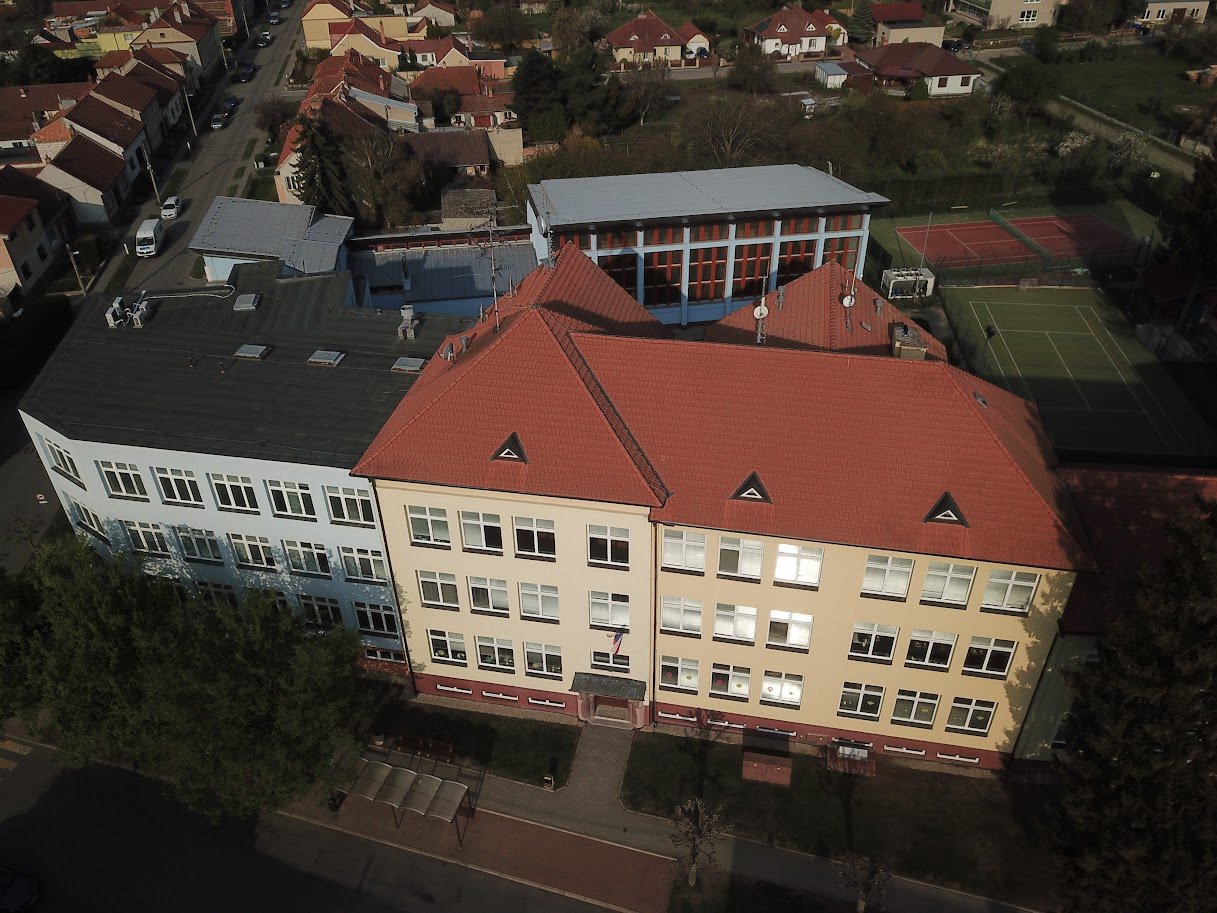 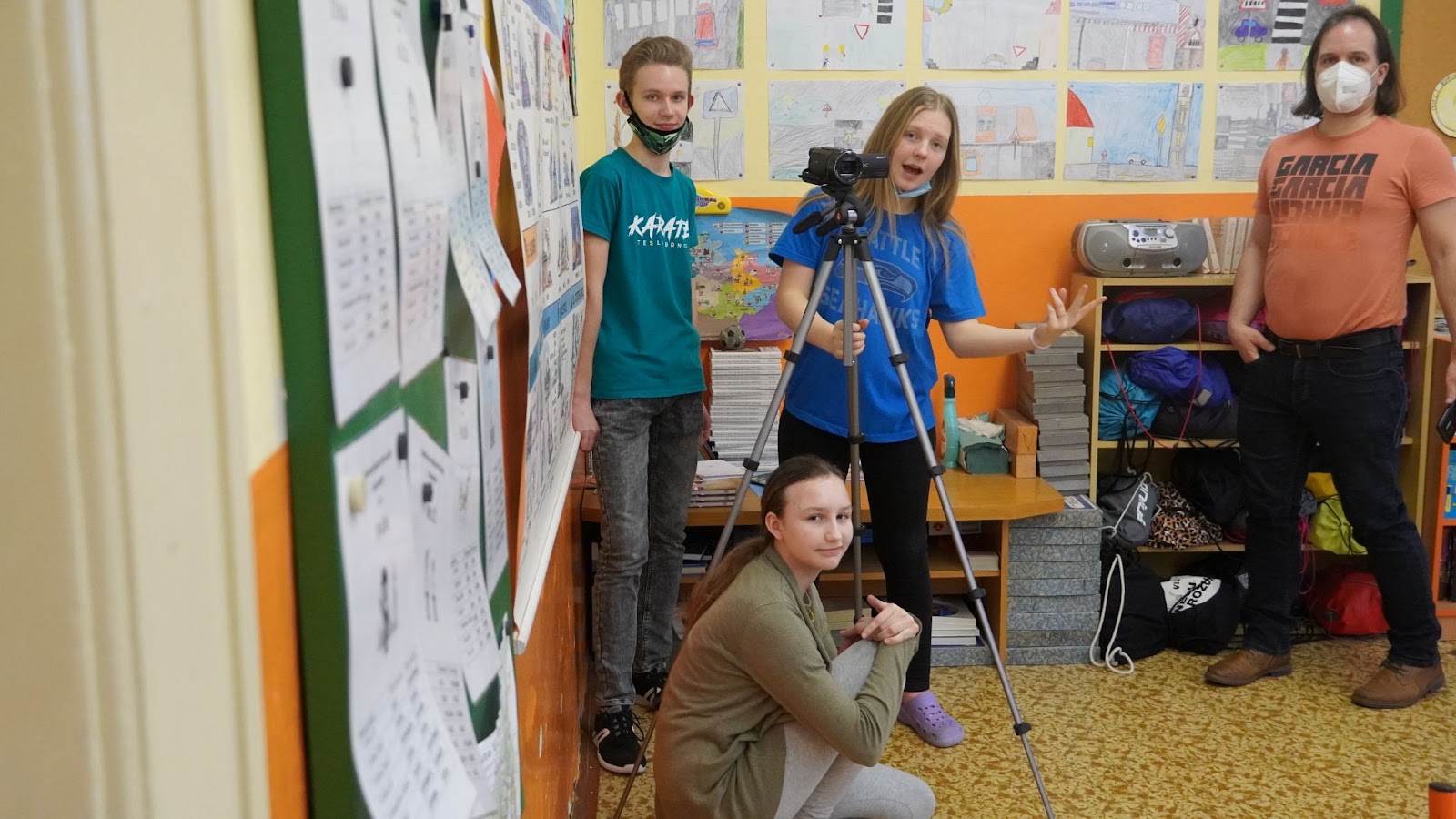 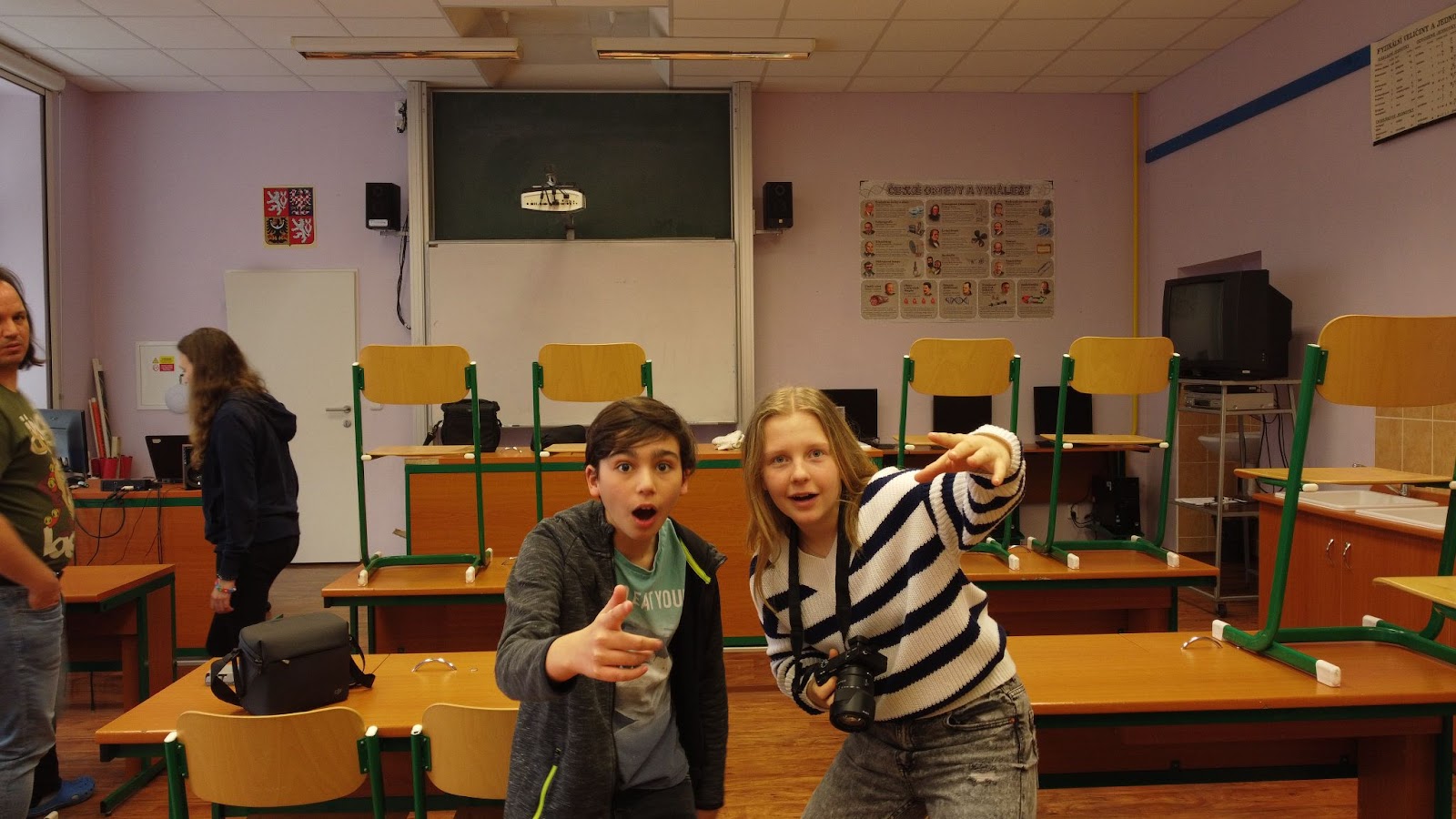 Informace o projektuPopis projektuHlavní náplní našeho projektu je obohacení nových webových stránek naší základní školy za pomoci moderních digitálních technologií.Věková kategorieProjekt je v rámci základní školy vhodný pro žáky 8. a 9. ročníku. Prvky mohou být použity např. v hodinách informatiky na ZŠ jako závěrečný žákovský projekt.Jaké dovednosti by měli žáci ovládat před zahájením projektu?Základy stříhání (není nutná znalost žádného konkrétního stříhacího programu) Zručnost s používáním digitálních technologií, např. kamera, fotoaparát atd.Základy práce s dronem.Schopnost pracovat v týmu.Jaké dovednosti se žáci v rámci projektu naučí?Odesílání dat a jejich další zpracování.Pracovat se střihacími programy.Ovládat dron.Fotit a natáčet se stativem.Materiální vybavení potřebné k realizaci projektuZařízení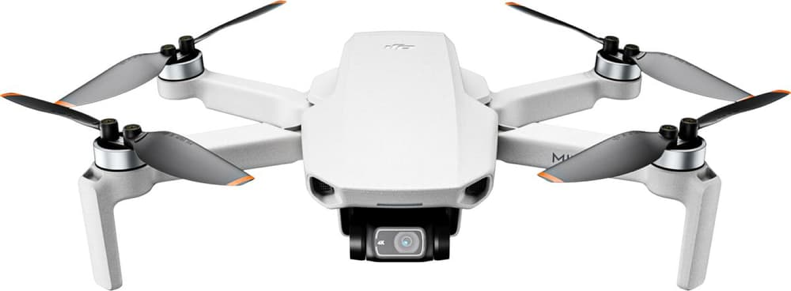 https://dronpro.cz/dron-dji-mini-2-1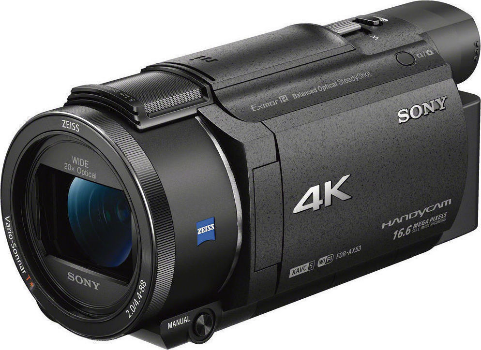 https://www.sony.cz/electronics/videokamery-handycam/fdr-ax5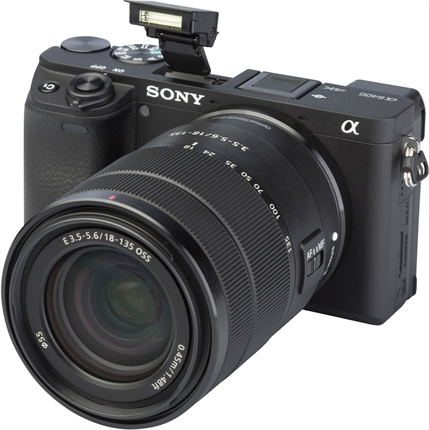 https://www.fotoskoda.cz/sony-alpha-a6400-telo-cerny/



https://www.asus.com/cz/Laptops/For-Gaming/TUF-Gaming/2021-ASUS-TUF-Gaming-F15/ 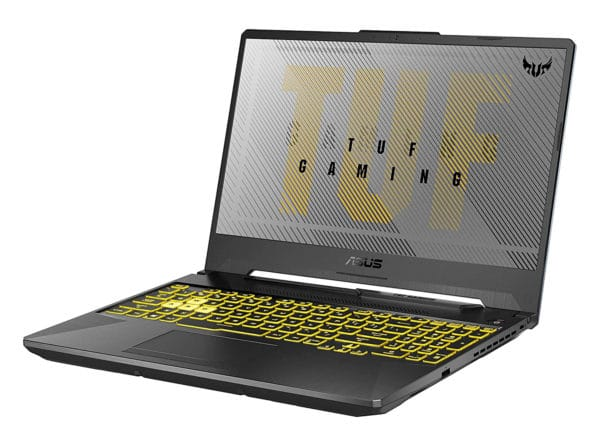 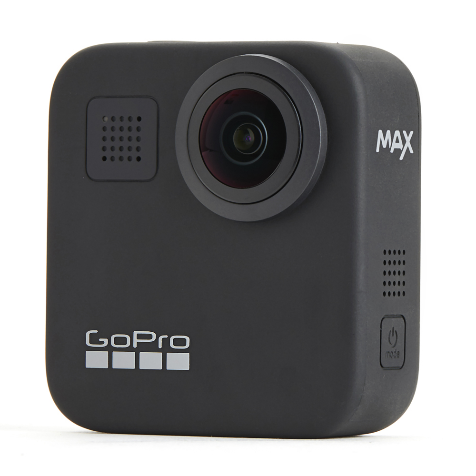 https://gopro.com/en/us/shop/cameras/max/CHDHZ-202-master.htmlZhodnocení zařízeníPořízená zařízení hodnotíme kladně, avšak nešťastnou náhodou jeden z našich spolupracovníků narazil s dronem při natáčení do stromu, na což následovala reklamace.Finanční náročnostZákladní vybaveníNa všechna zařízení jsme obdrželi dotaci ve výší až 100 000 Kč. Všechny peníze byly poctivě využity pouze na moderní technická vybavení. Děkujeme celému projektu DigiMe za tento bohatý příspěvek.3D tiskárna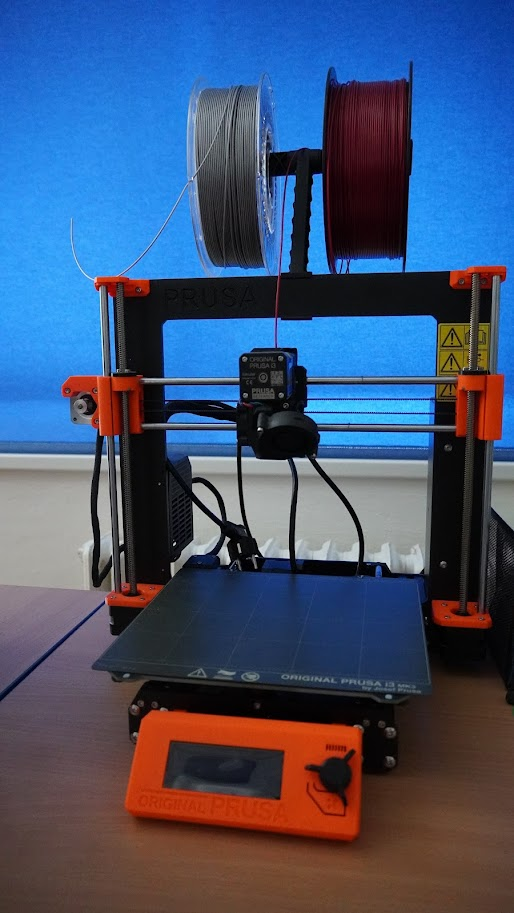 V rámci projektu byli žáci seznámeni s funkcí a využitím 3D tiskárny, a to nejen díky prezentaci uspořádané v rámci projektu dvěma externími pracovníky z projektu DigiMe, kteří žáky blíže seznámili s tímto přístrojem, který je na naší škole v učebně informatiky. Tiskárna byla využita nejen v rámci projektu, ale máme díky ní zhotovené např. jmenovky na dveřích kabinetů učitelů a učeben.Dron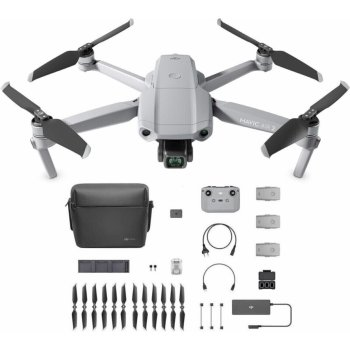 Jako s dalším z technických vybavení nám bylo umožněno v rámci projektu se seznámit s dronem. Využili jsme jej hlavně na natočení virtuální prohlídky školy a záběrů z větší výšky jako například škola z ptačí perspektivy nebo jiné doplňující záběry třeba ze školní tělocvičny apod.Notebook AsusByl využit na ukládání, úpravu fotek a střihání videí.Kamera, fotoaparát a GoPro kameraZařízení bylo využito pro pořízení fotek a video záznamu.Vytvoření promo videa o školeProces vytvářeníJedním z našich úkolů bylo vytvořit promo informační video ohledně naší školy. Video bylo vytvořeno za pomocí našich digitálních inteligentních přístrojů pořízených z DigiMe dotace. Například dron, kterým jsme natočili školu ze vzduchu, nebo stojan s kamerou byl použit třeba na natočení záznamů z vyučovacích hodin aj. 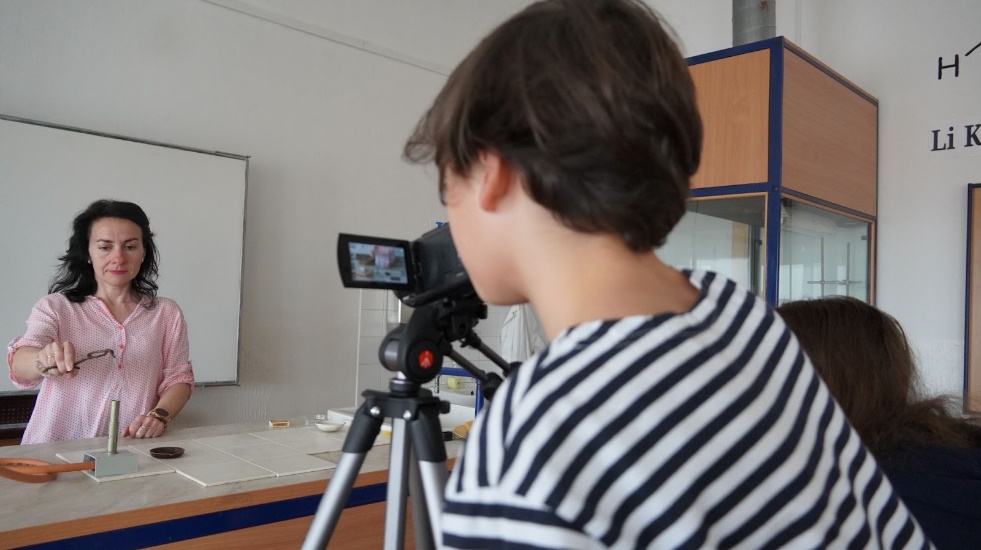 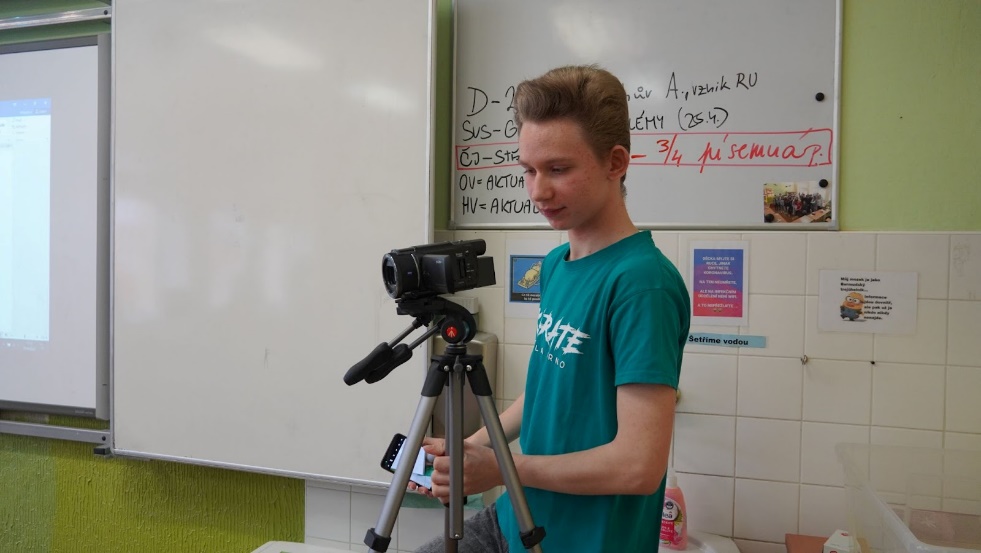 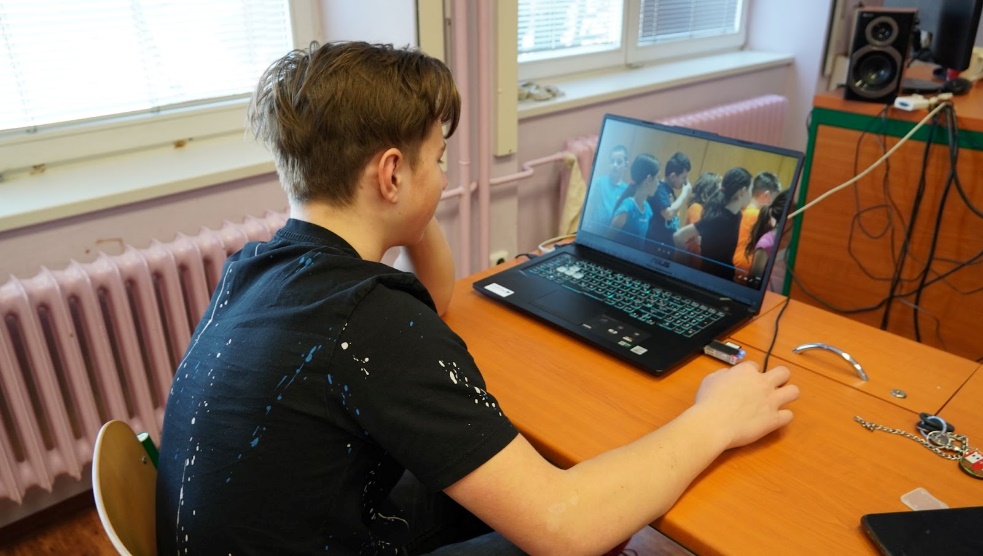 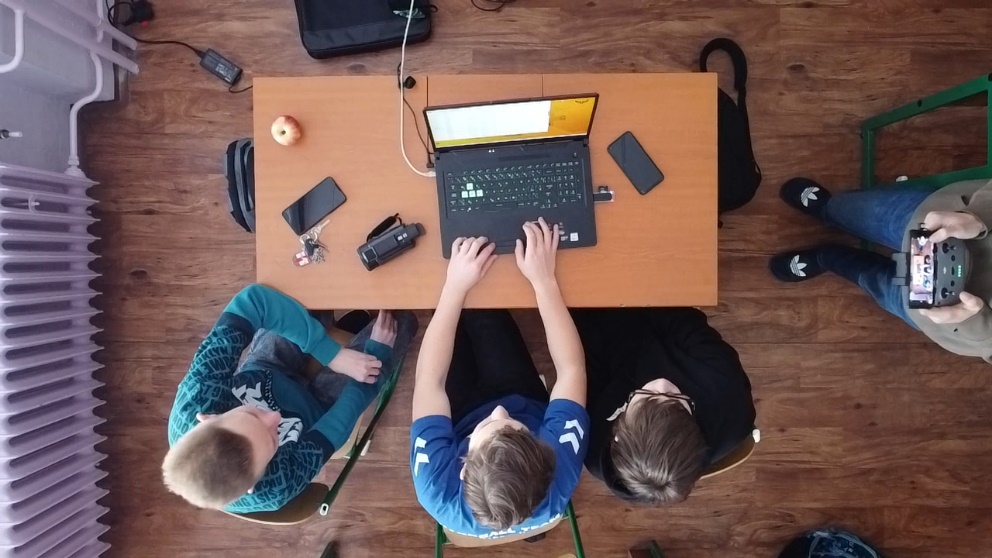 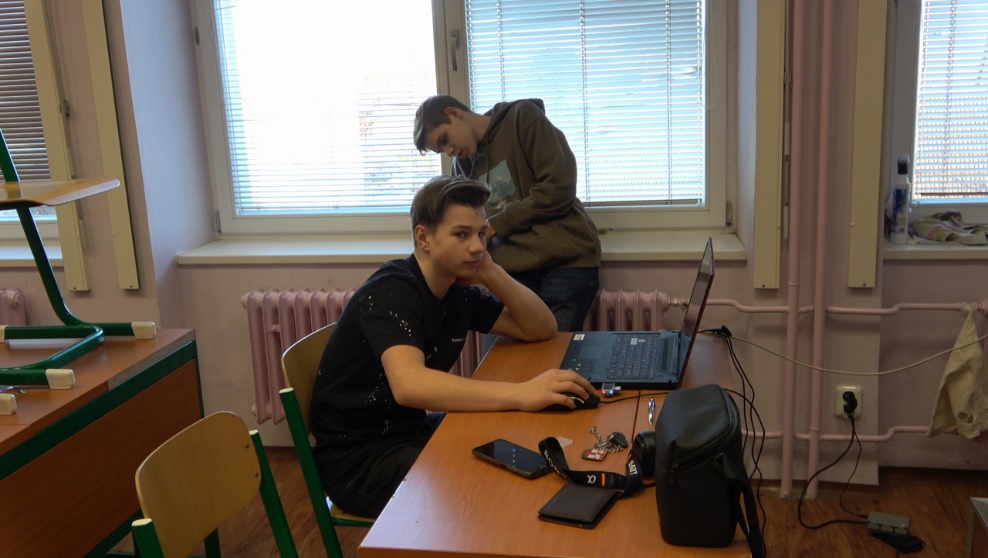 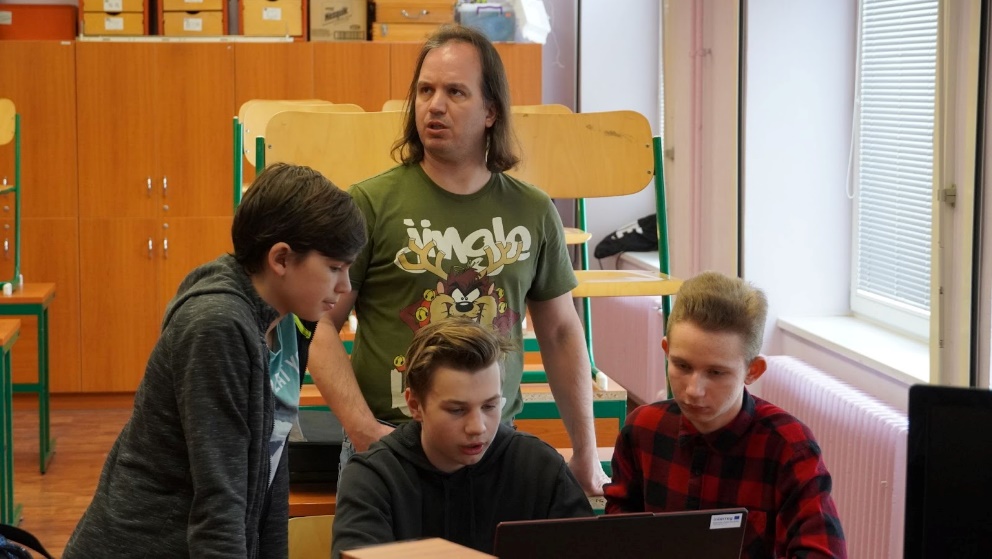 Virtuální prohlídka školyVysvětleníV rámci projektu byla zahájena virtuální prohlídka školy z důvodu přestavění školy. Celá škola se musela uklidit a upravit, aby vypadala přeci k světu. Byl použit také náš dron pořízený z dotací. Školní webové stránkyPůvodní webové stránky školy: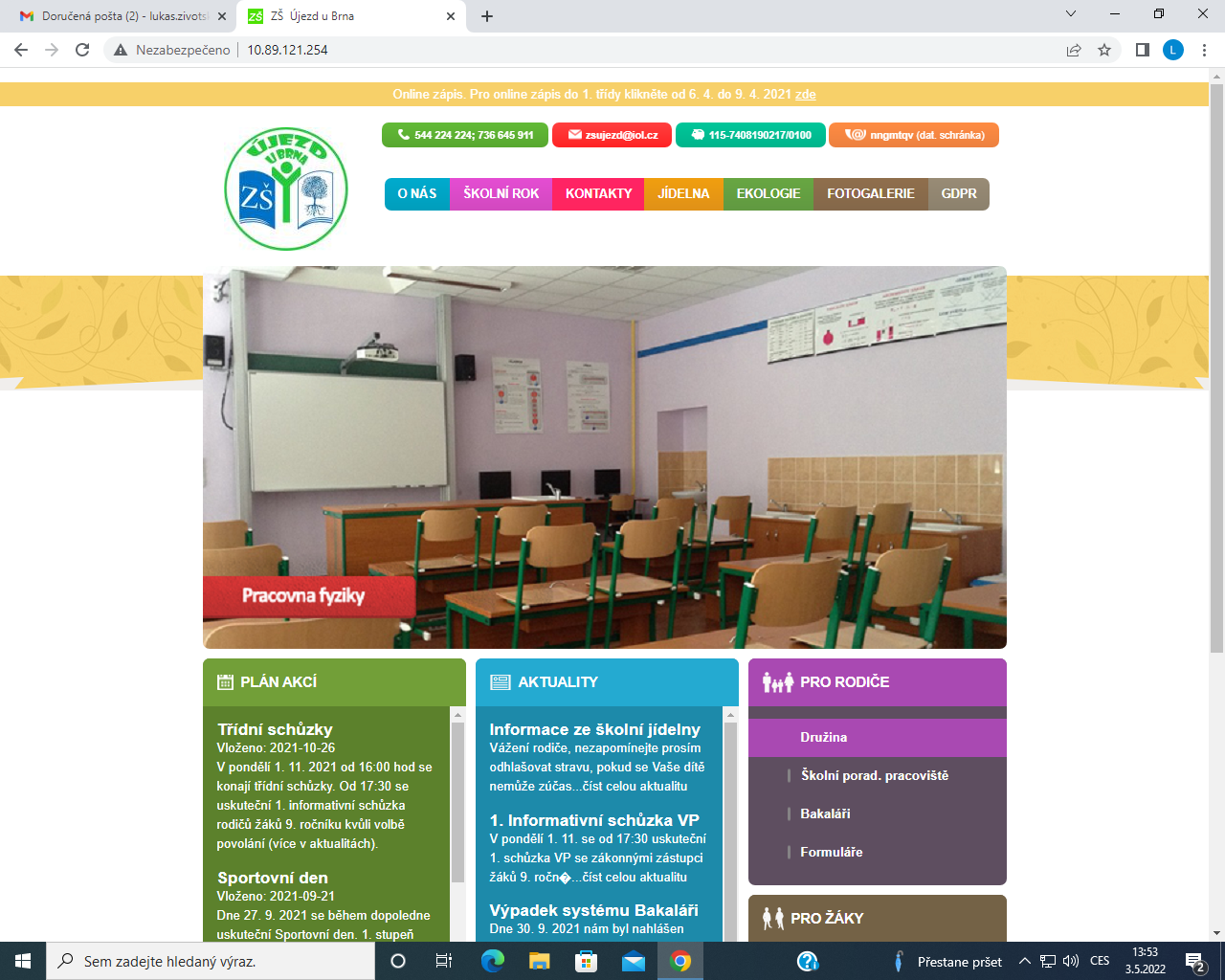 Nové webové stránky školy: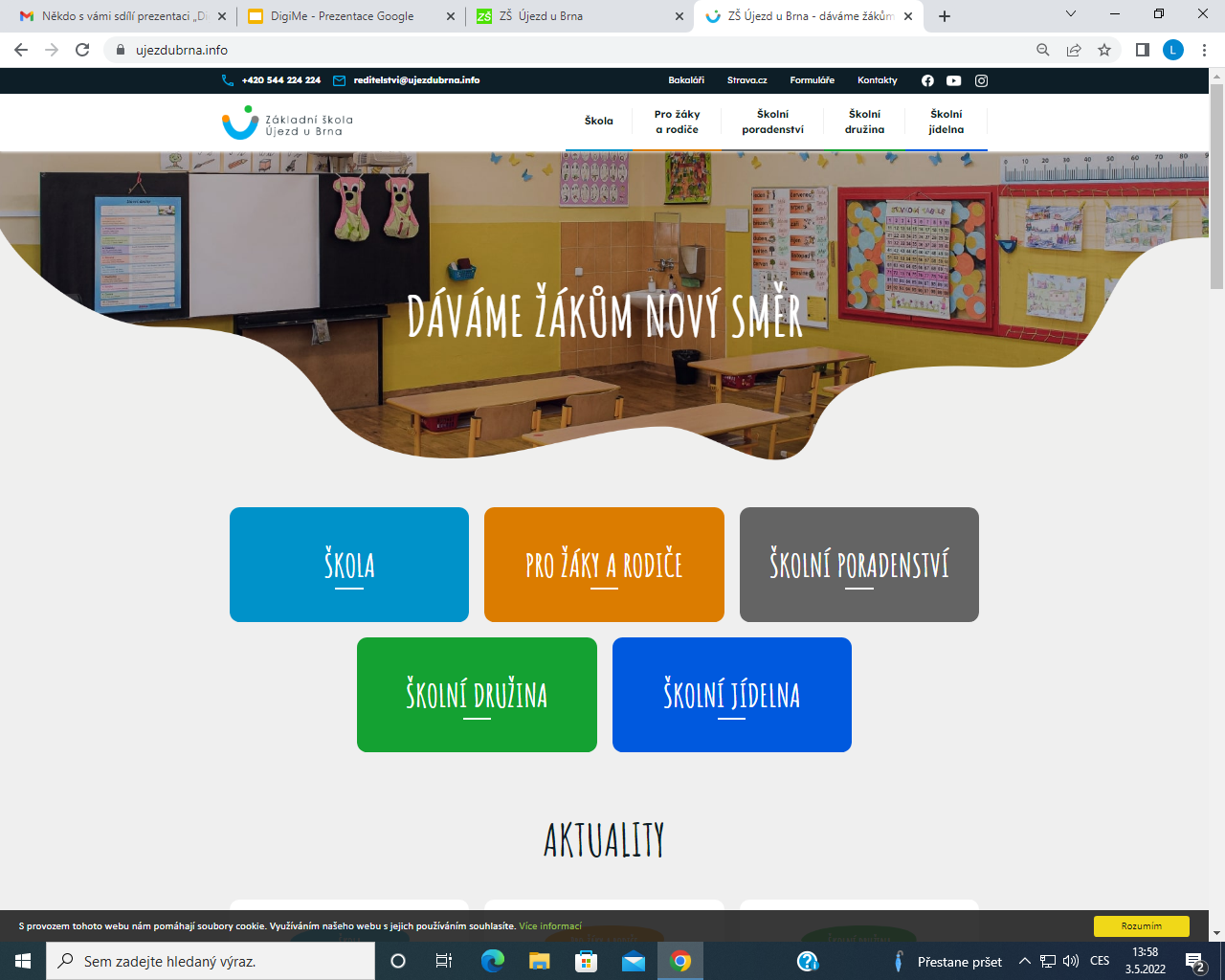 Graficky jsme také poupravili webové stránky školy.Vytvoření nového školního Instagramu a Facebooku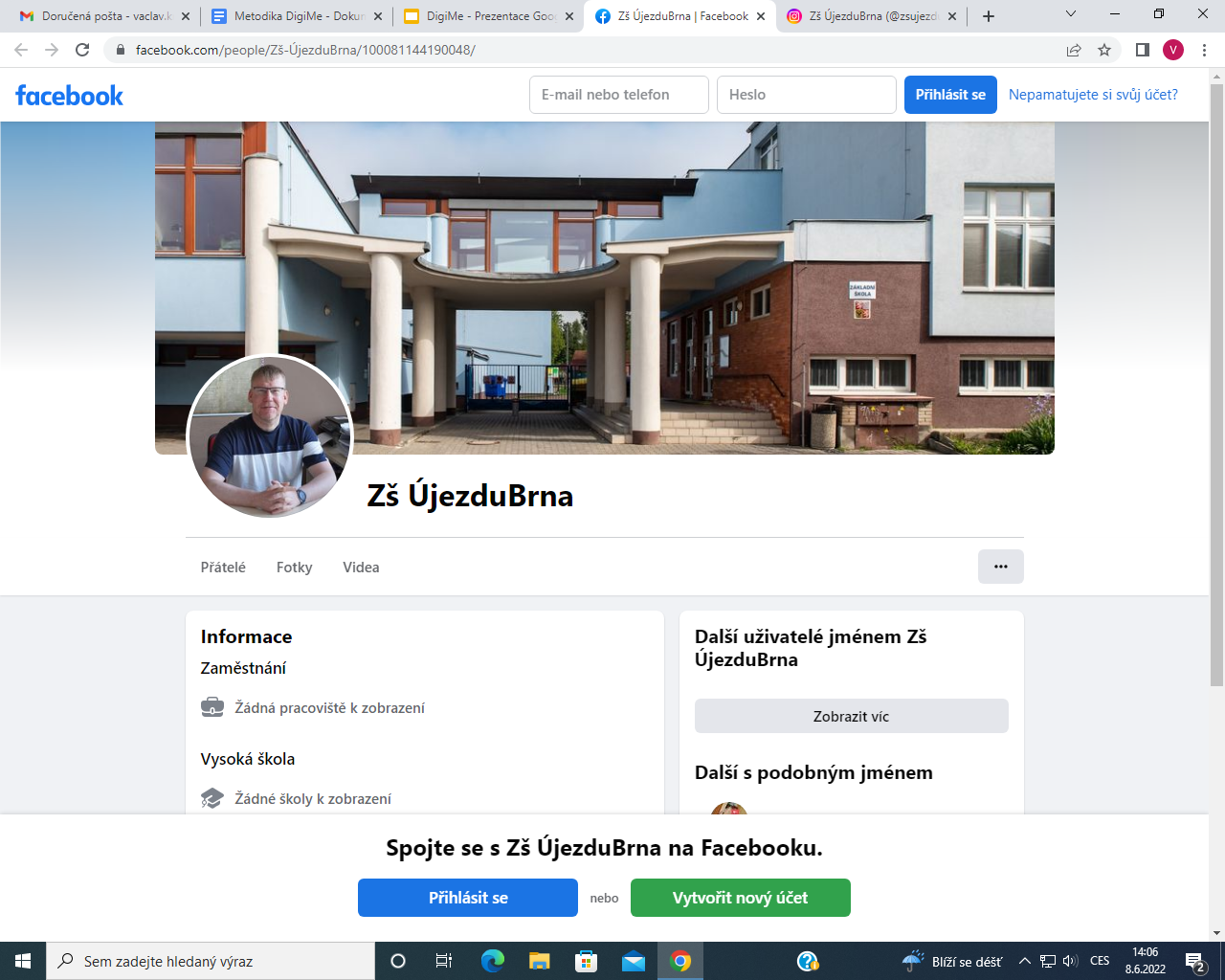 Zřízení školního YouTube kanálu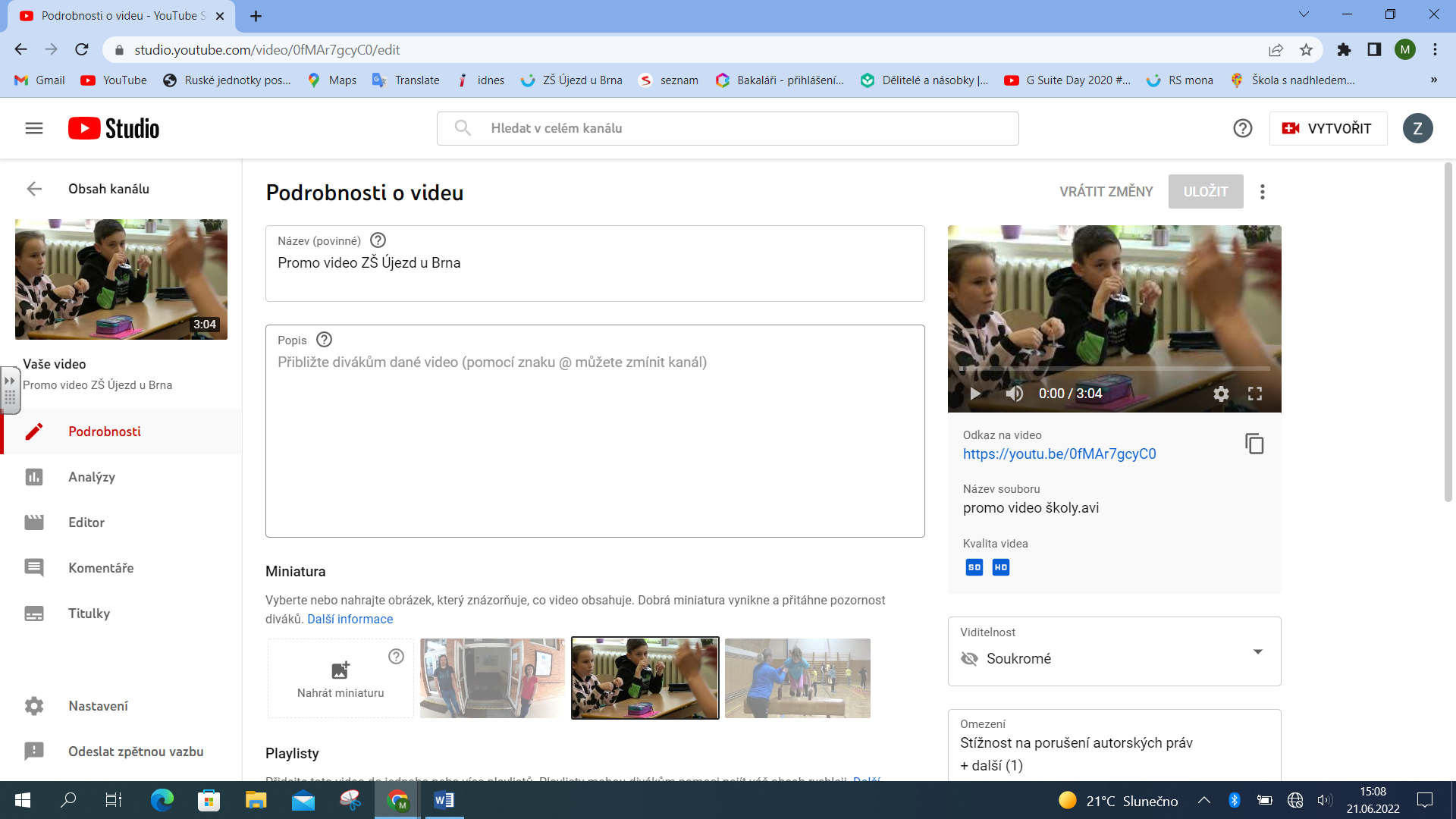 Ukázky nafocených kmenových a odborných učebenFotkyNejprve bylo potřeba nafotit všechny kmenové a odborné učebny. Zde jsou ukázky fotek z odborných učeben, které byly použity v promo videu a prezentaci.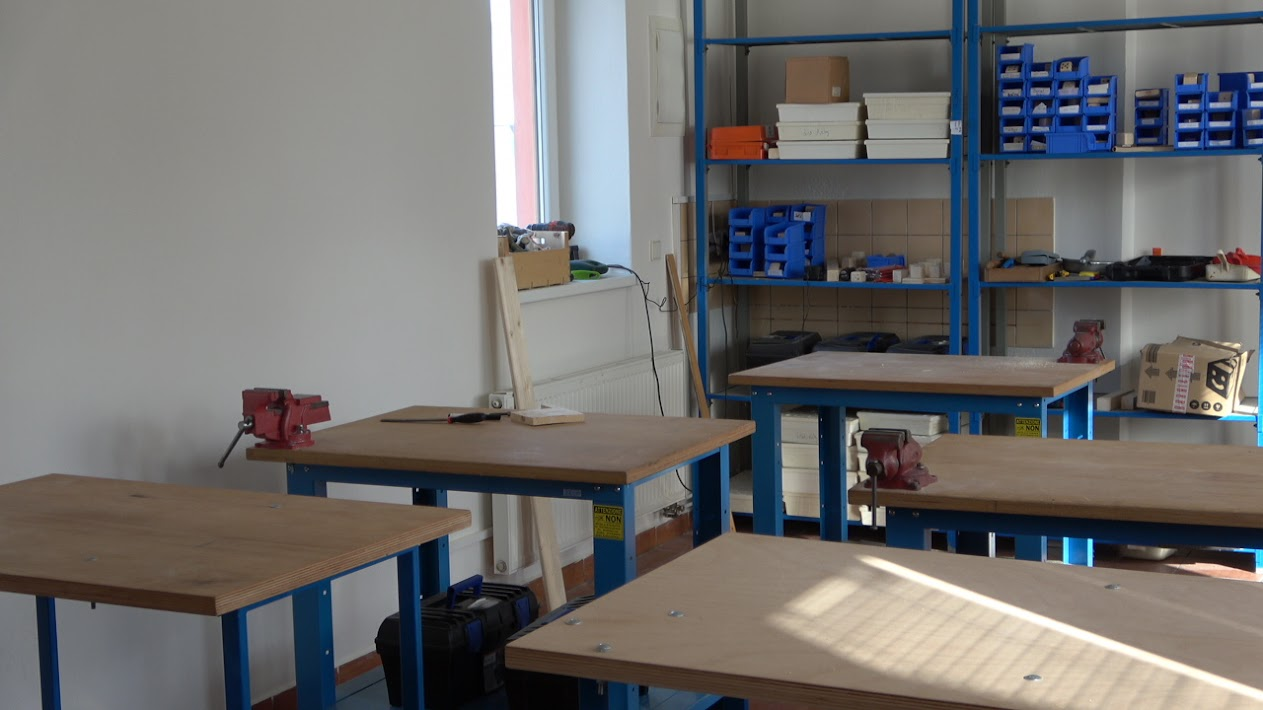 Dílny











Chemie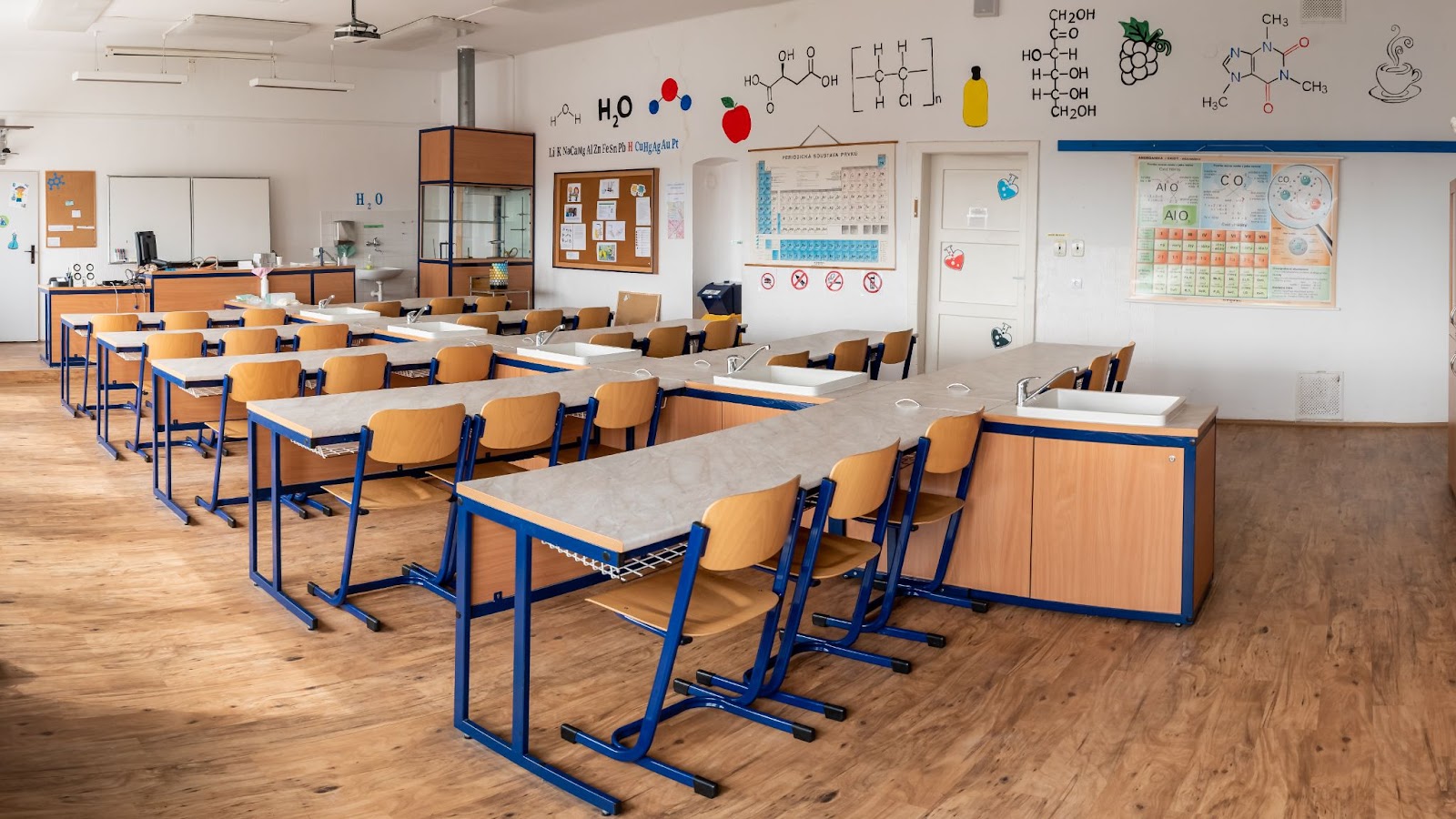 

Informatika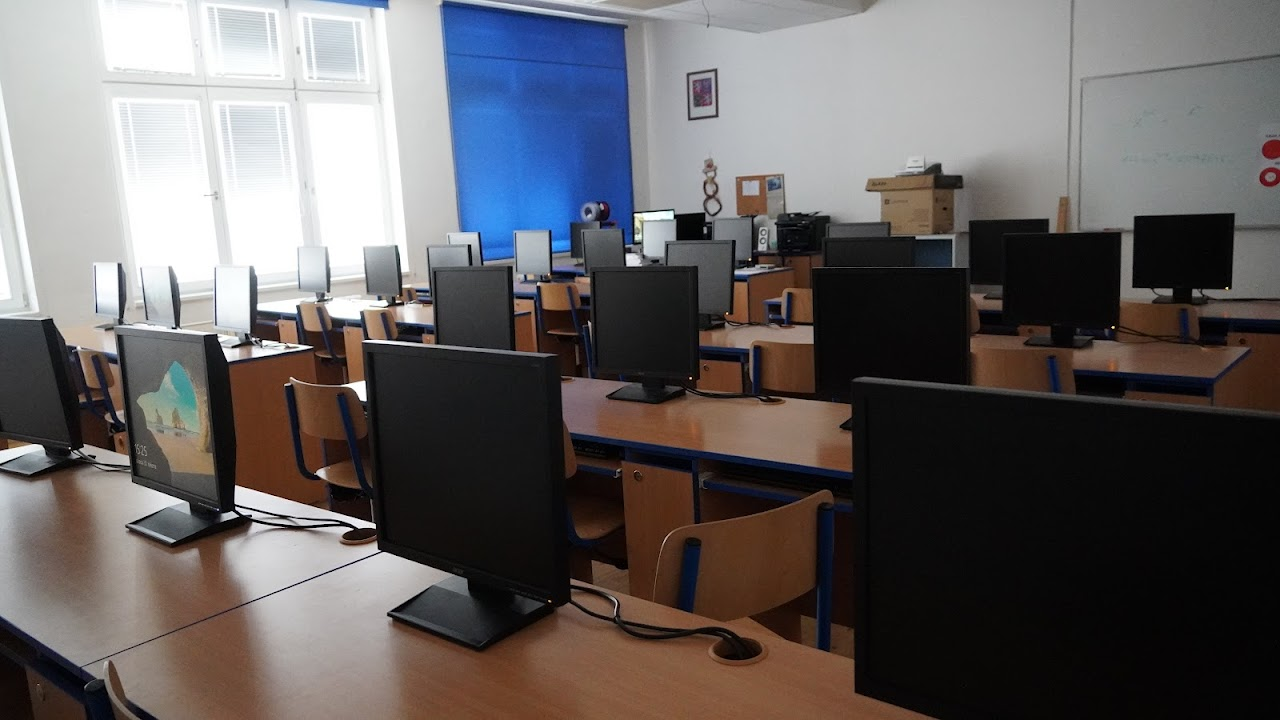 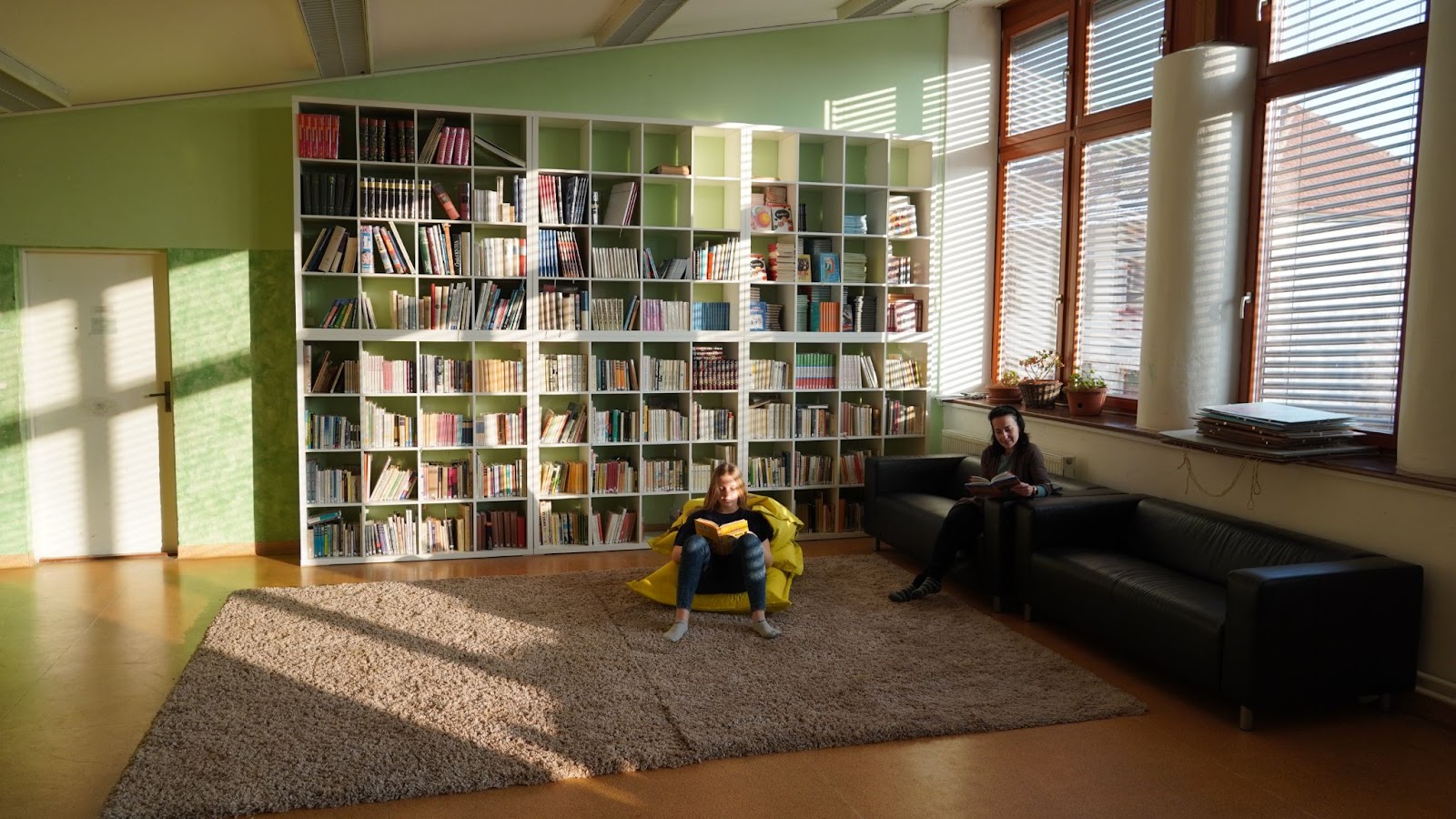 Čítárna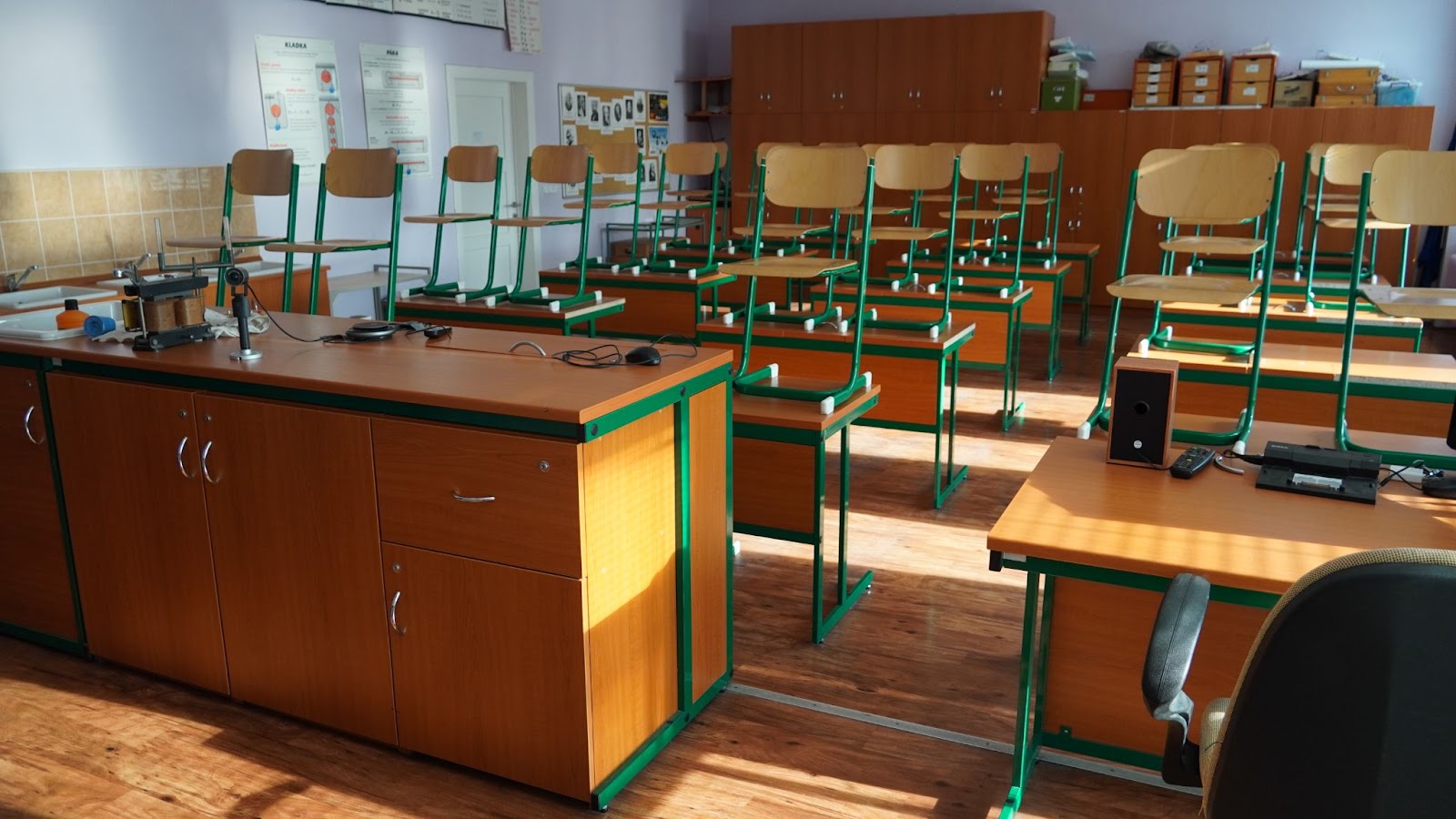 FyzikaZeměpis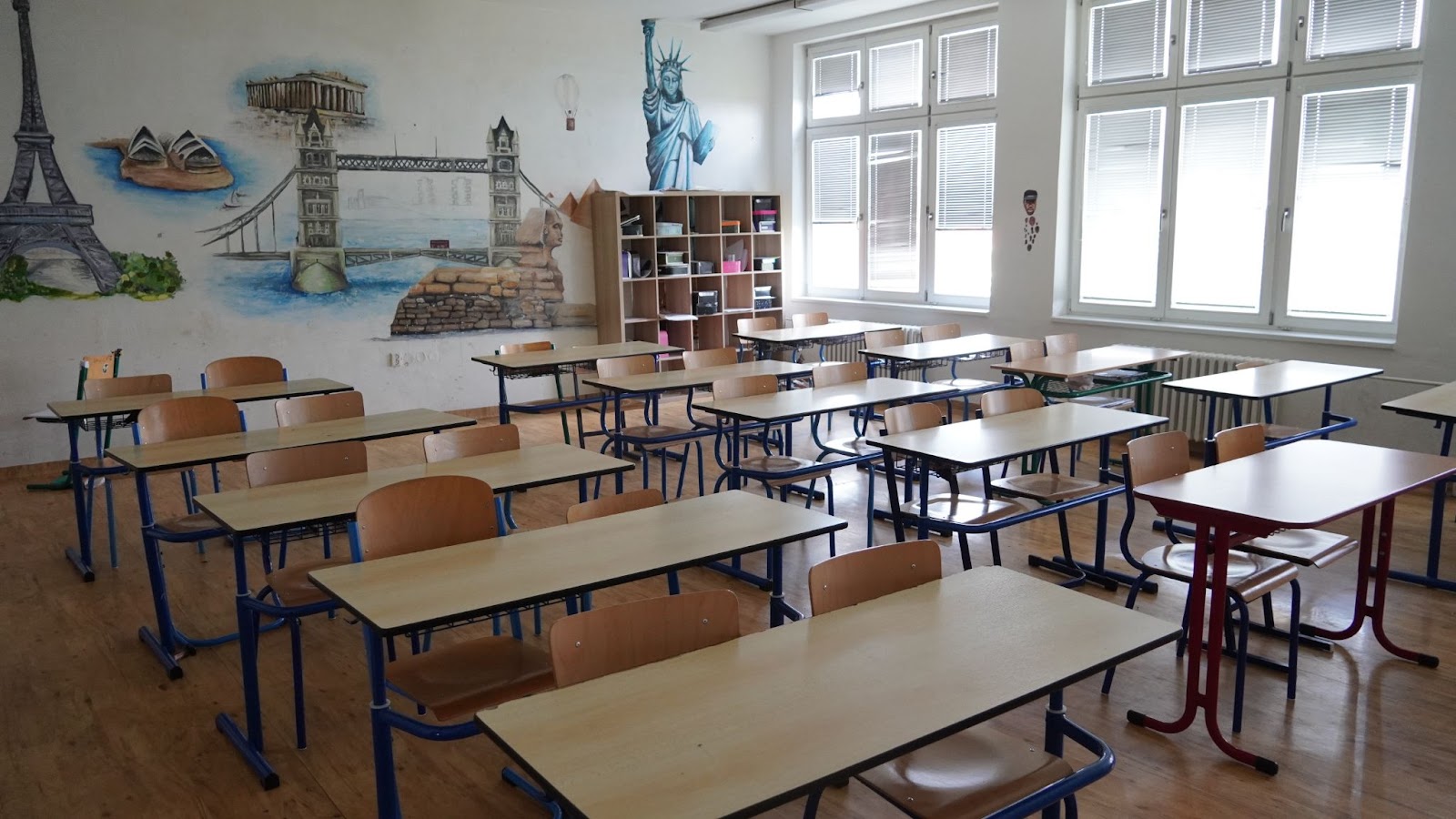 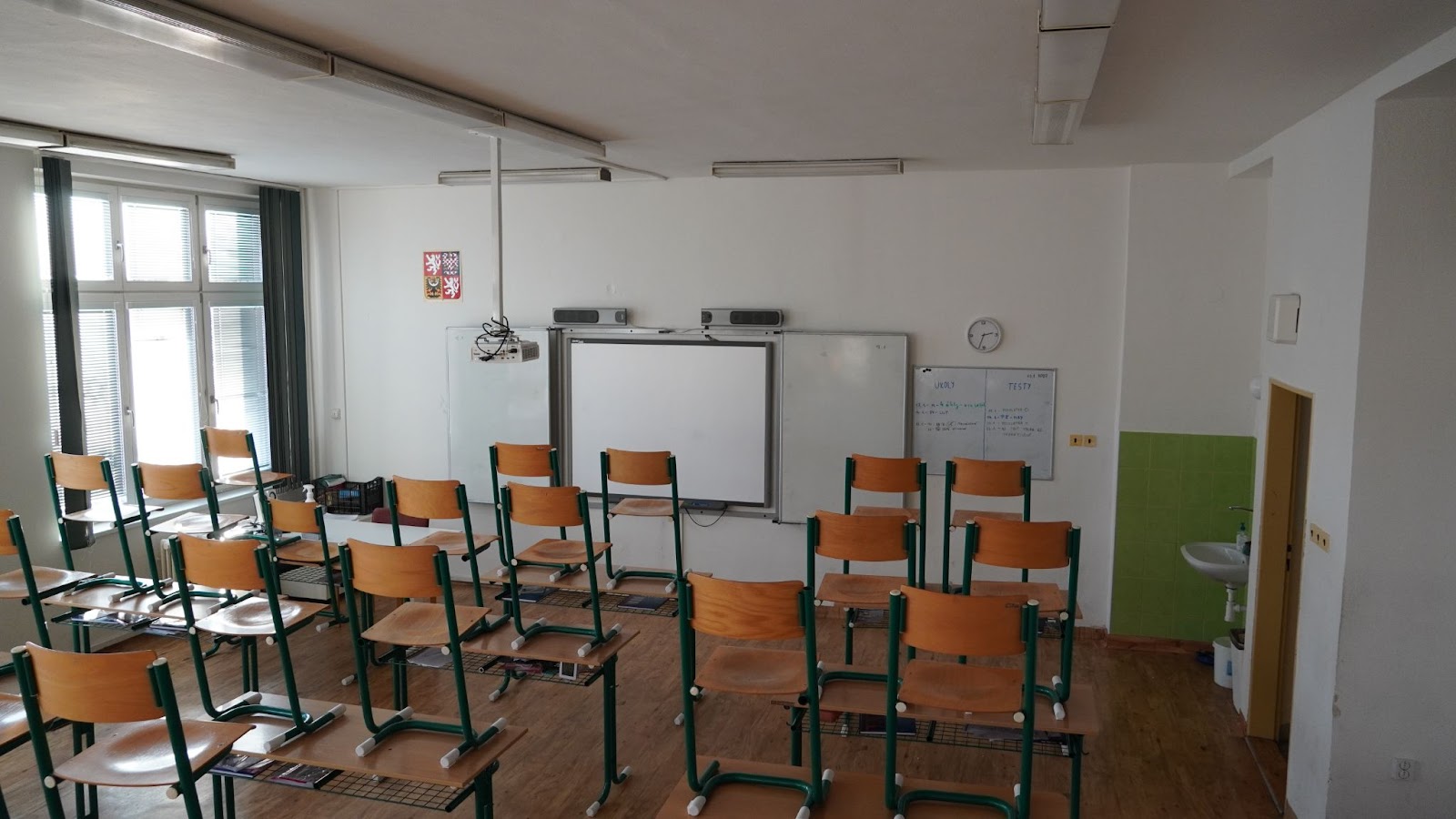 						učebna 6.B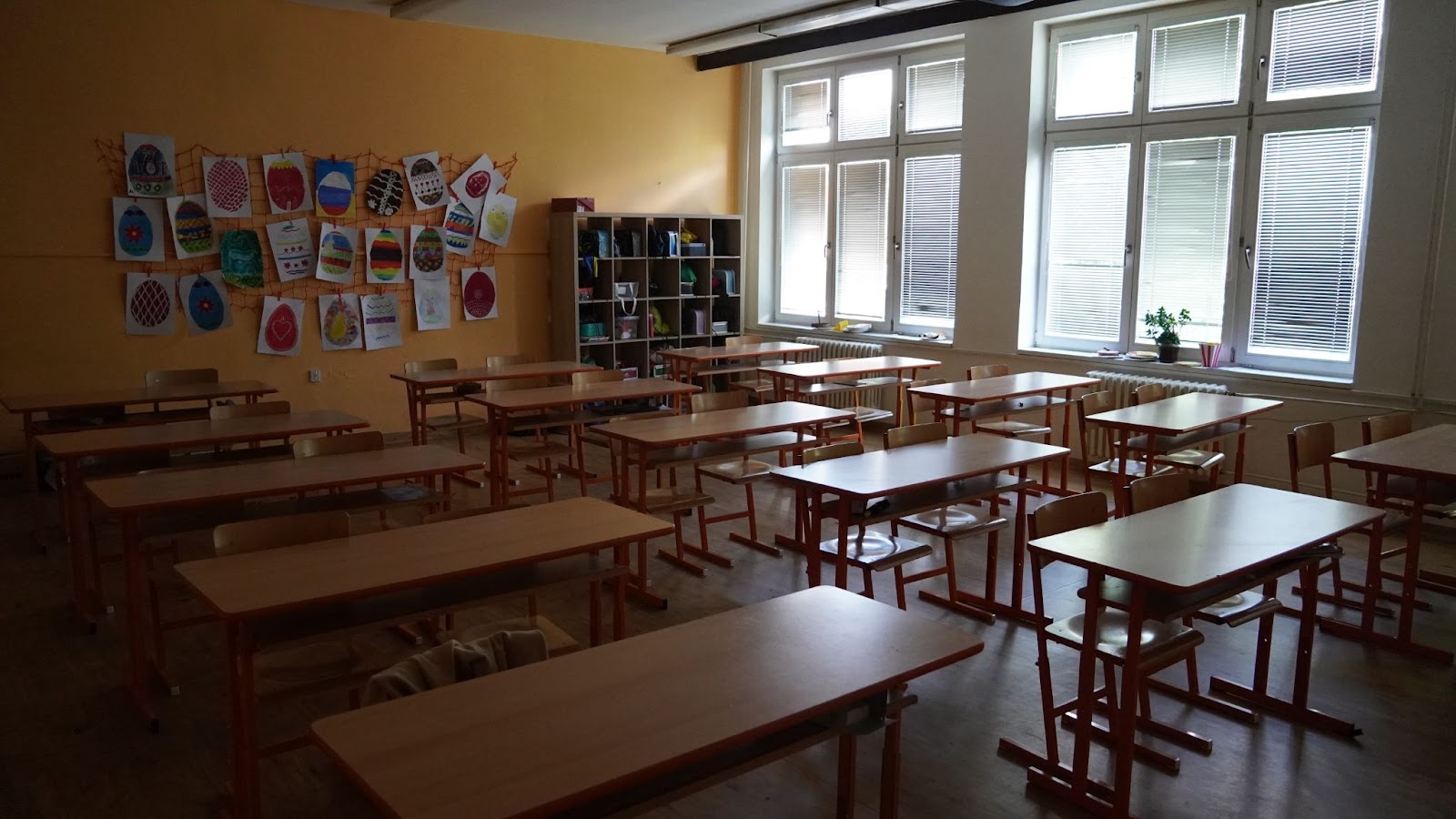 učebna HV

jazyková učebna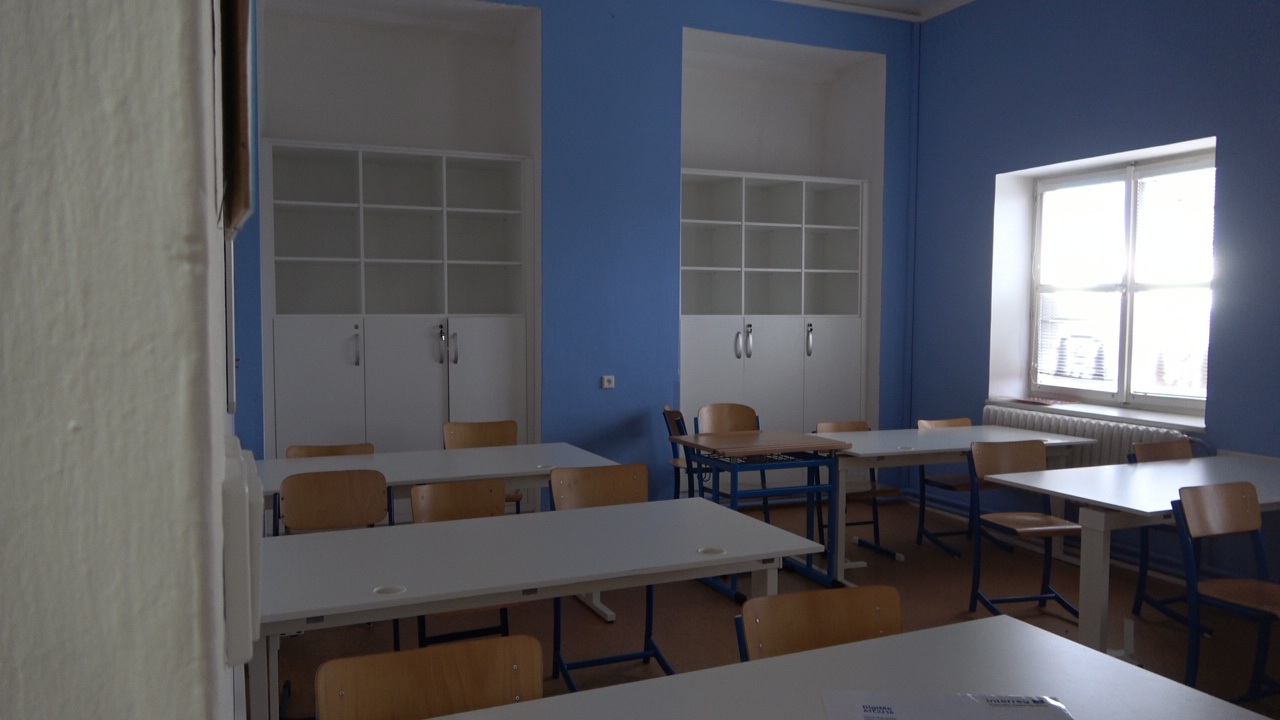 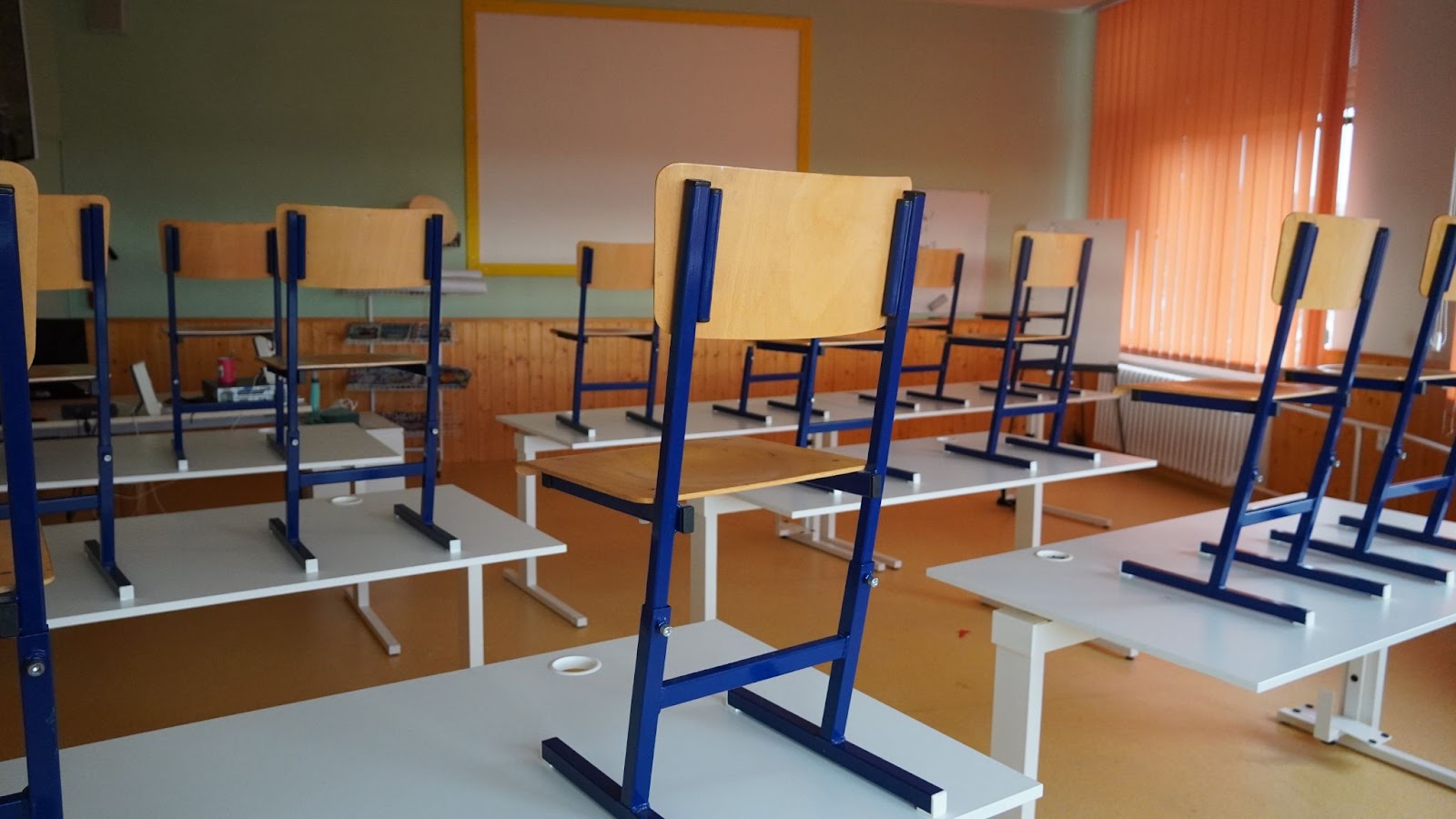 třídy 1. stupně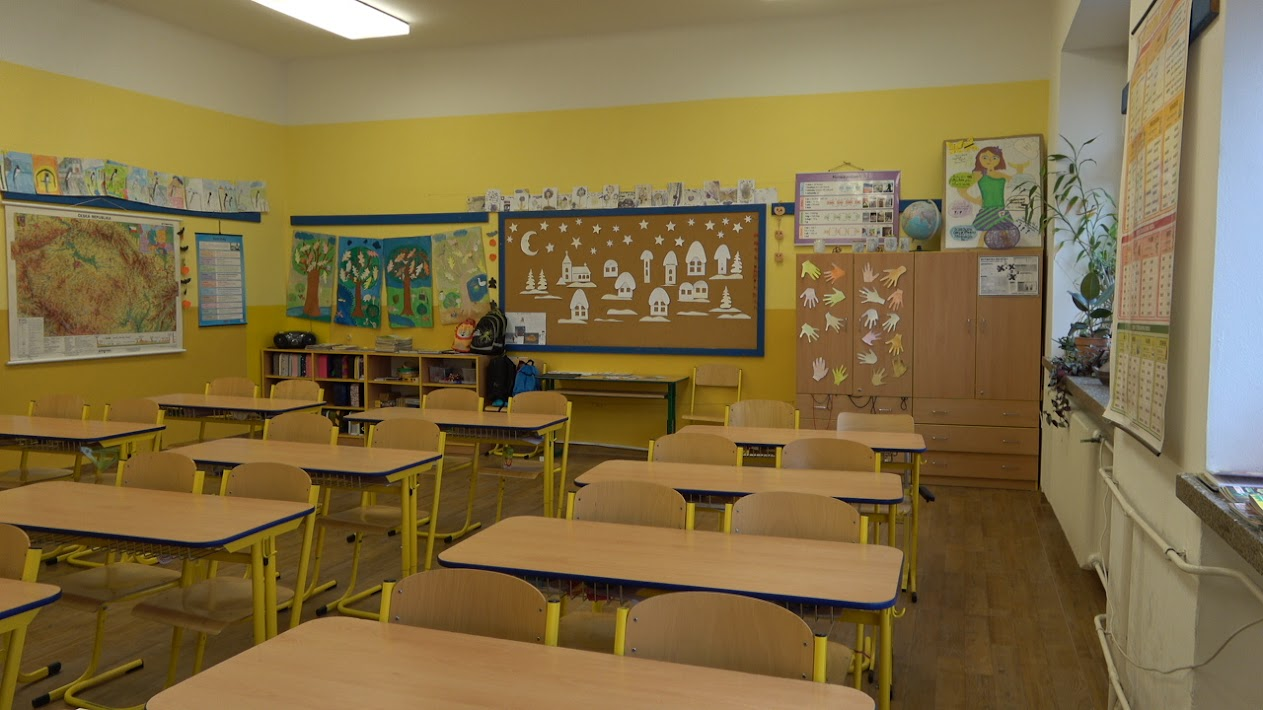 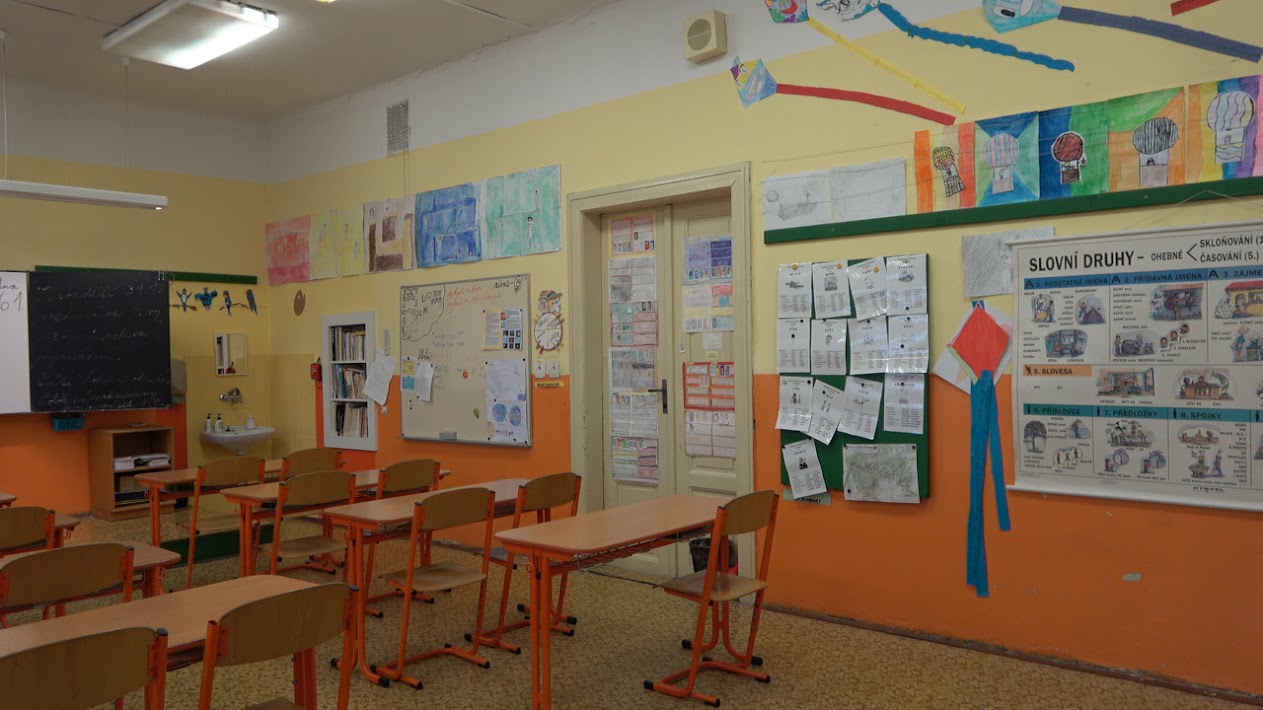 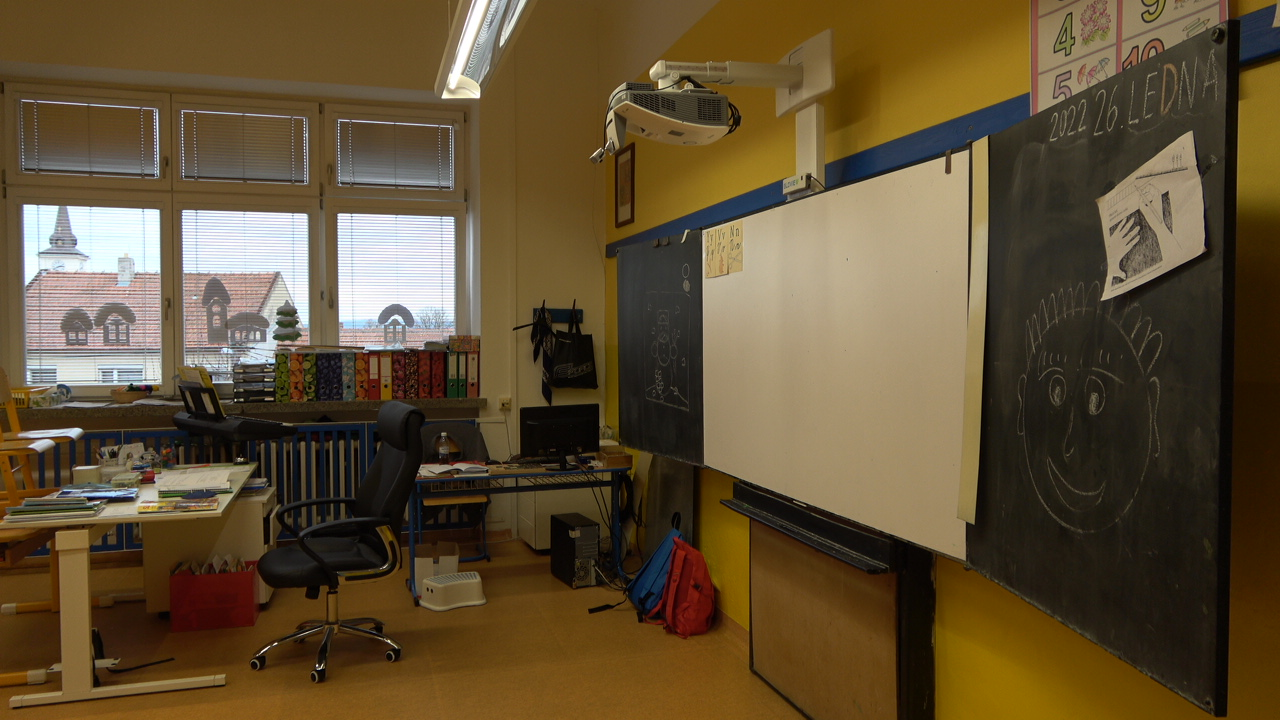 Focení školy pomocí dronuJelikož jsme do promo videa chtěli vložit i pohled tzv. „z vrchu’’, museli jsme velmi opatrně pomocí dronu natočit i nafotit školu.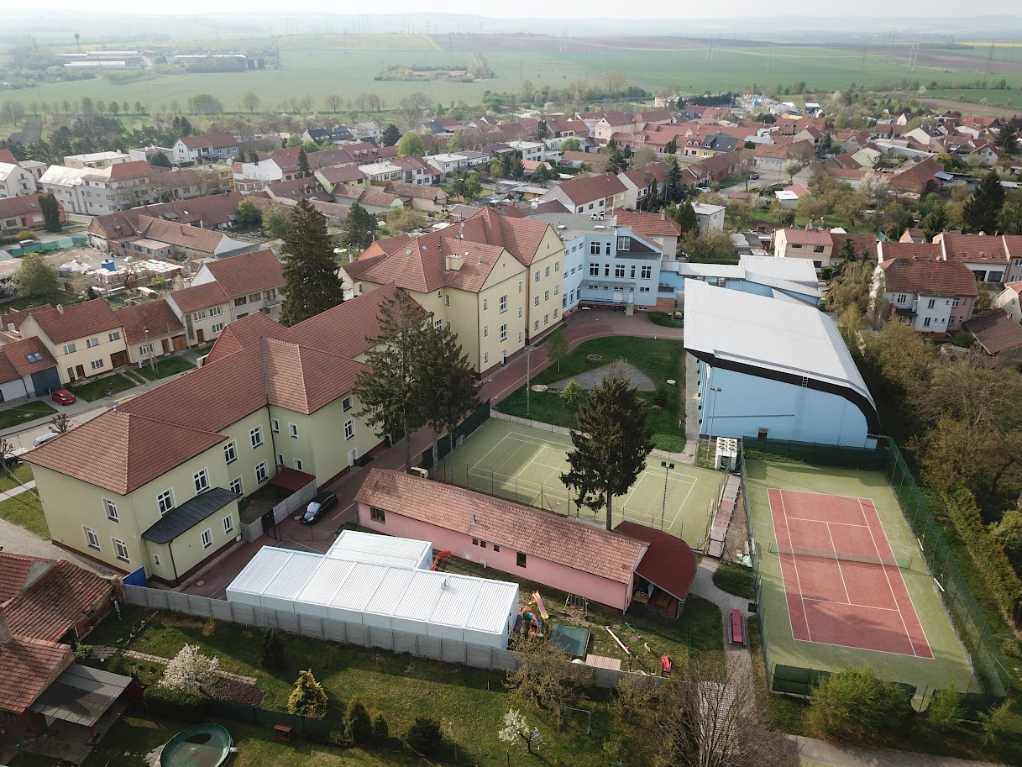 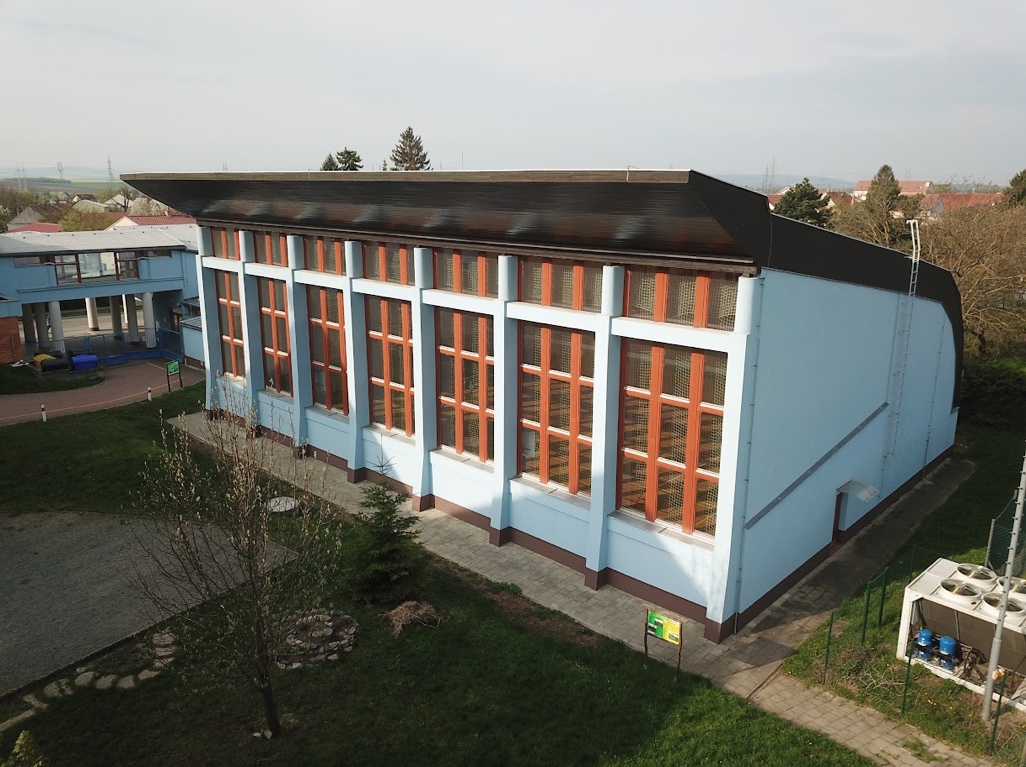 Profi fotky z přípravy projektuProtože jsme dostali spoustu přístrojů k focení, nikdo se nemůže divit, že máme spoustu fotek i nás samotných, jak s velkou radostí pracujeme. :)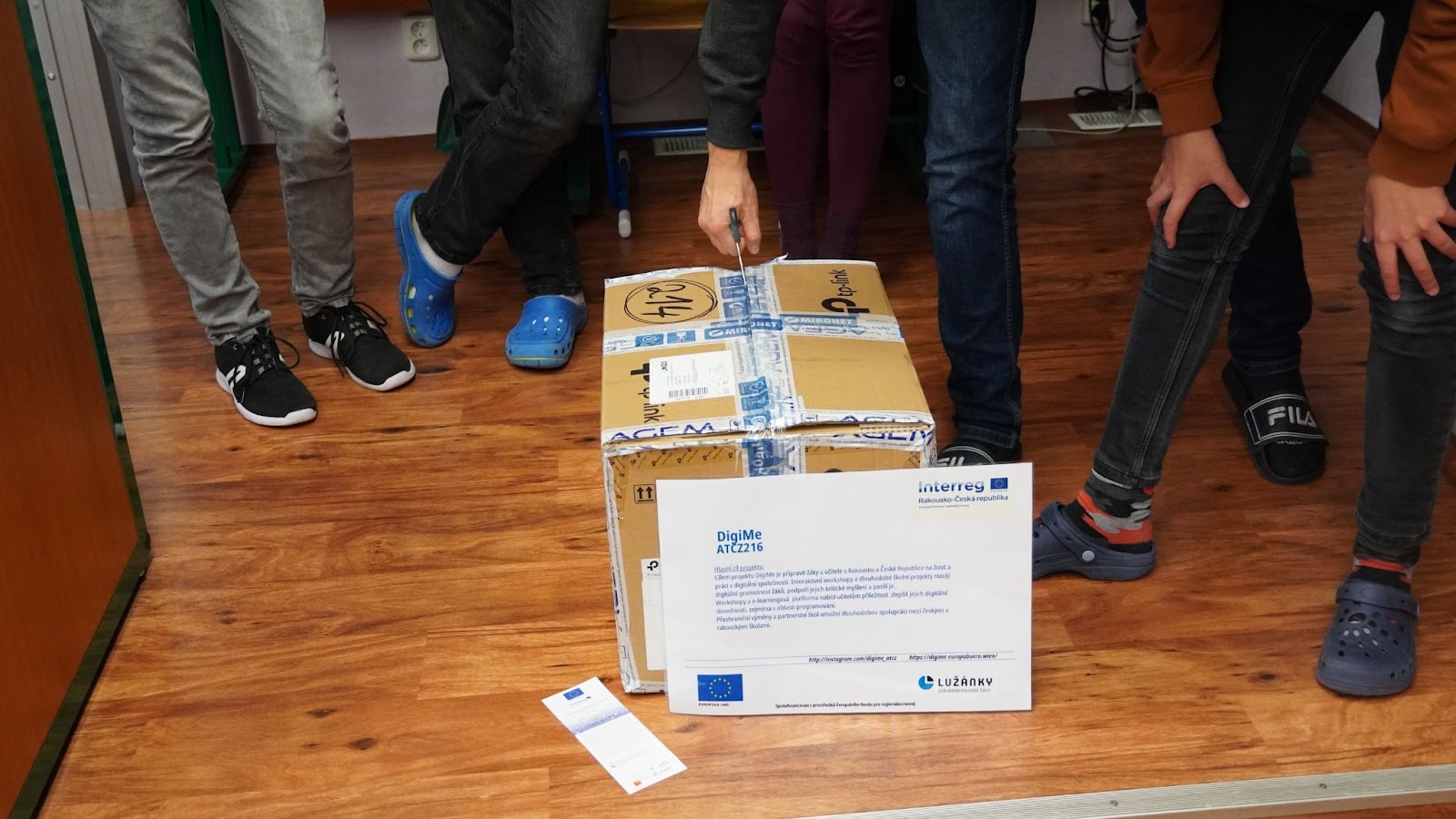 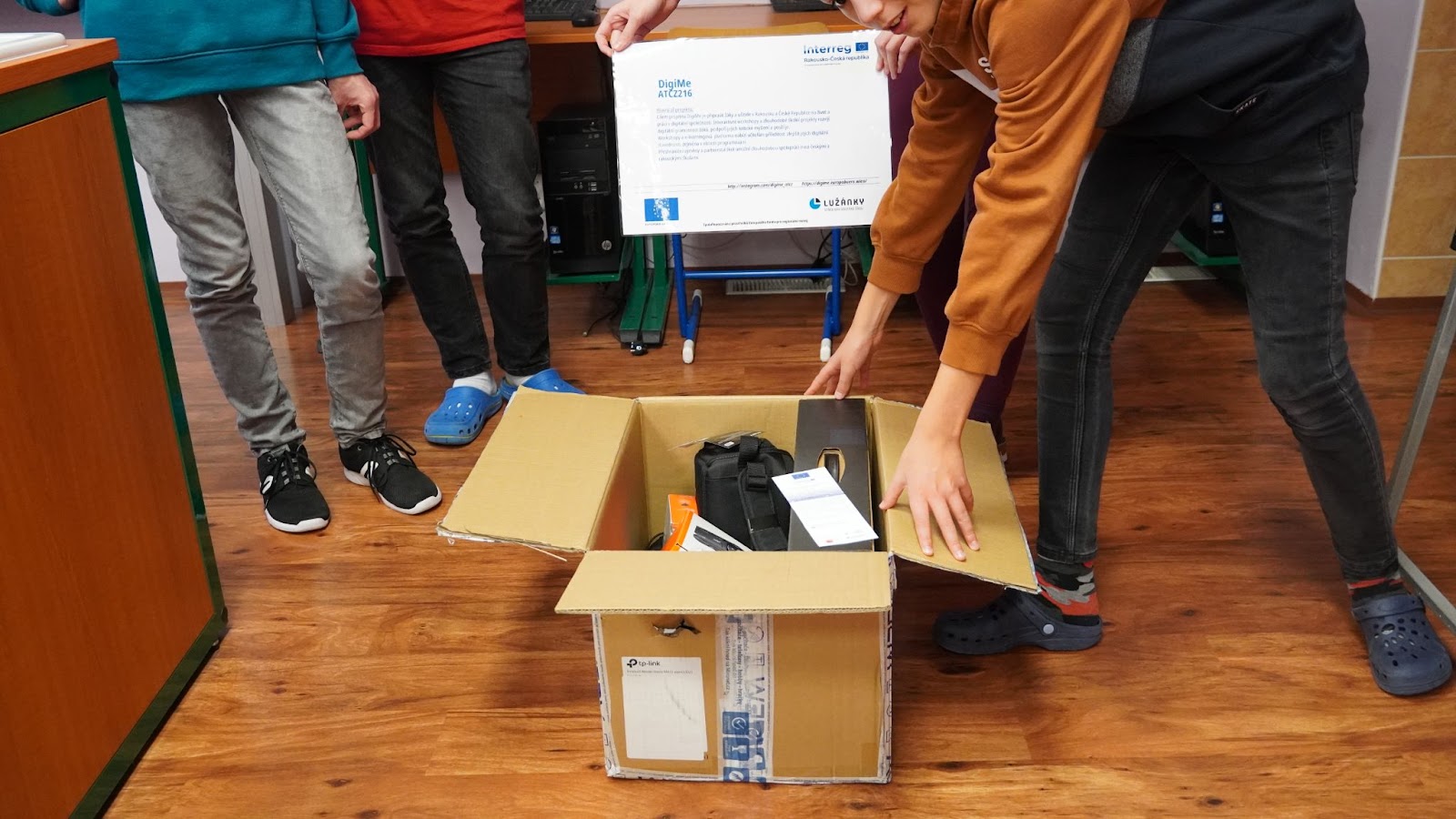 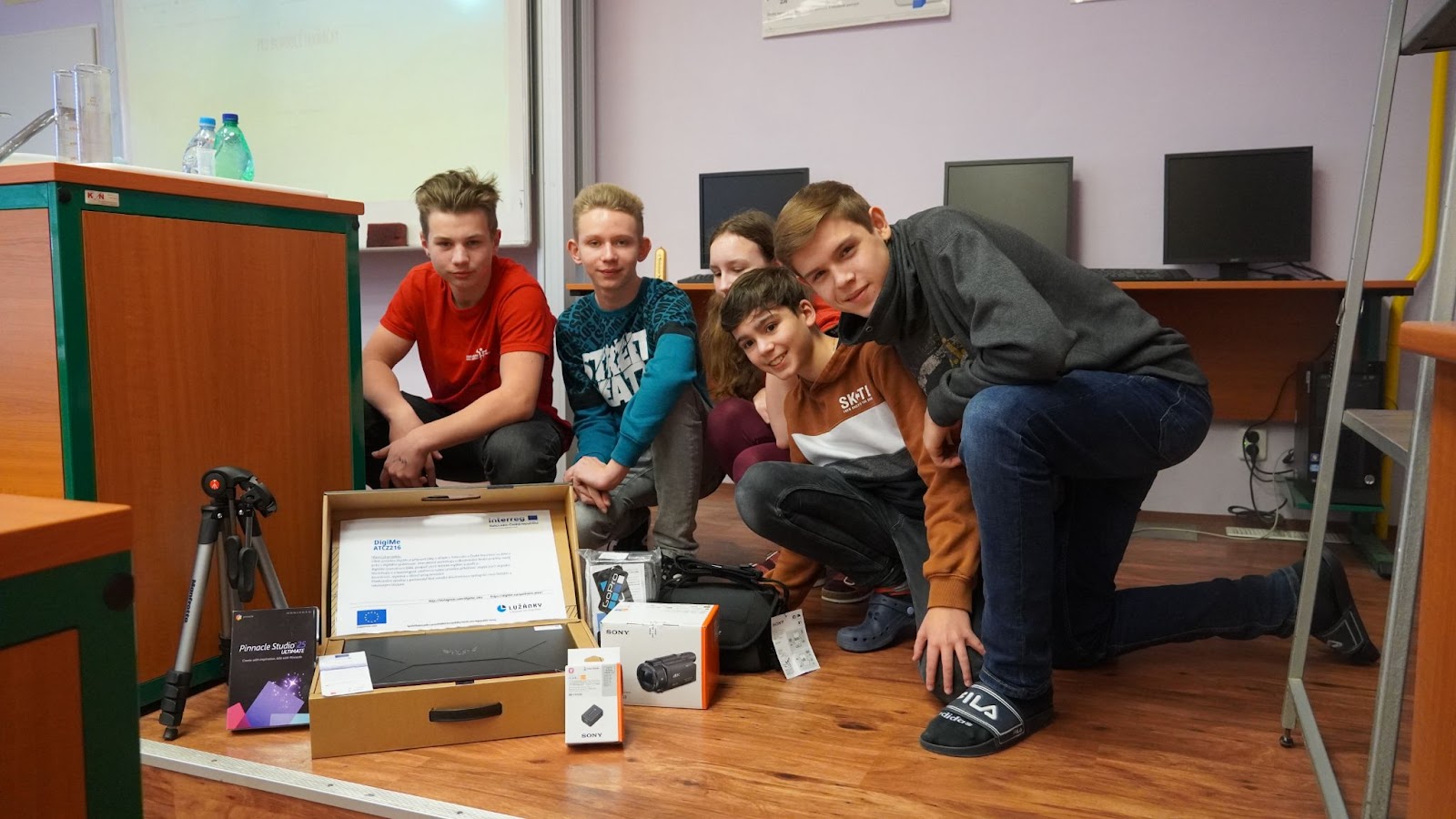 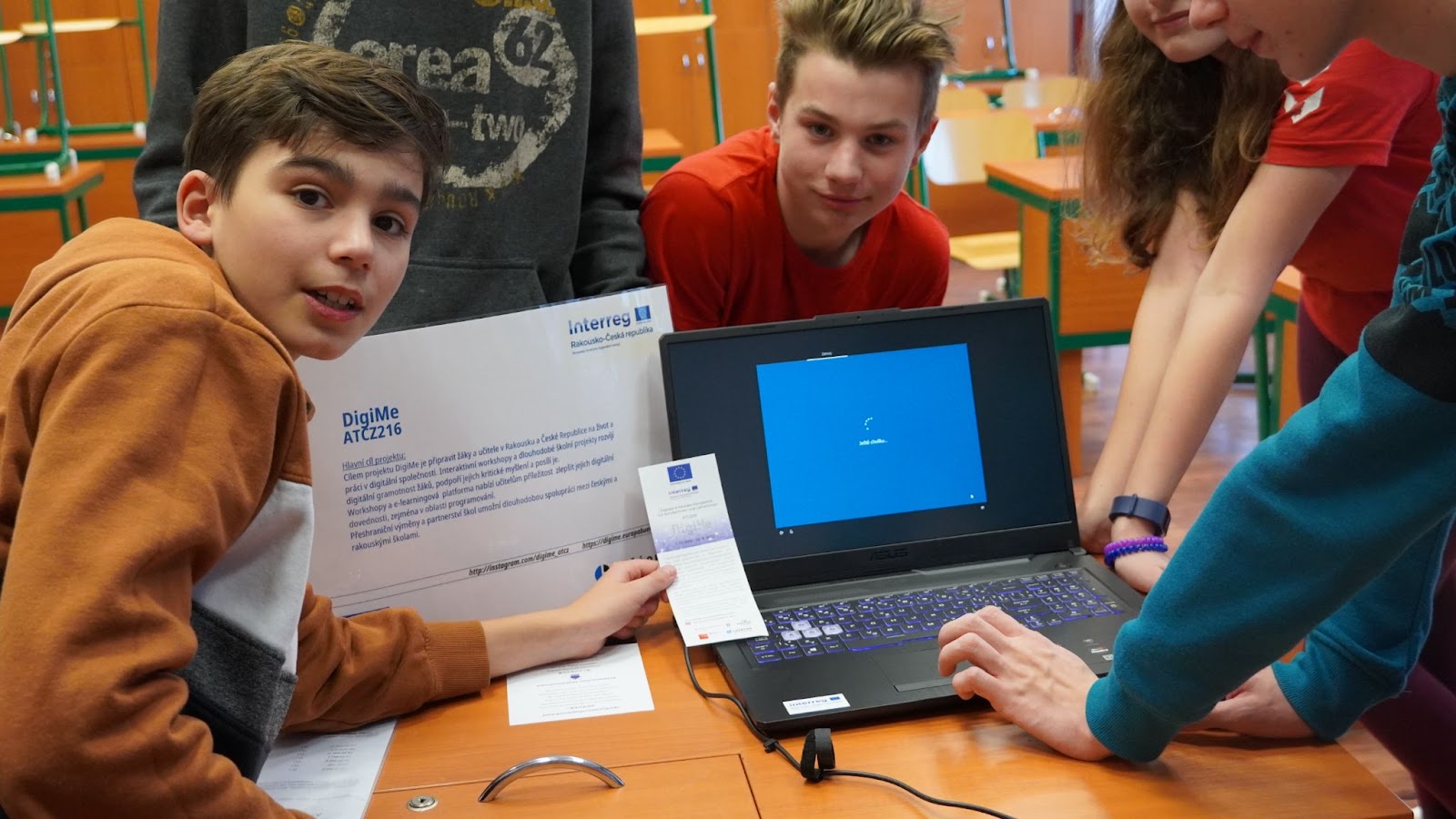 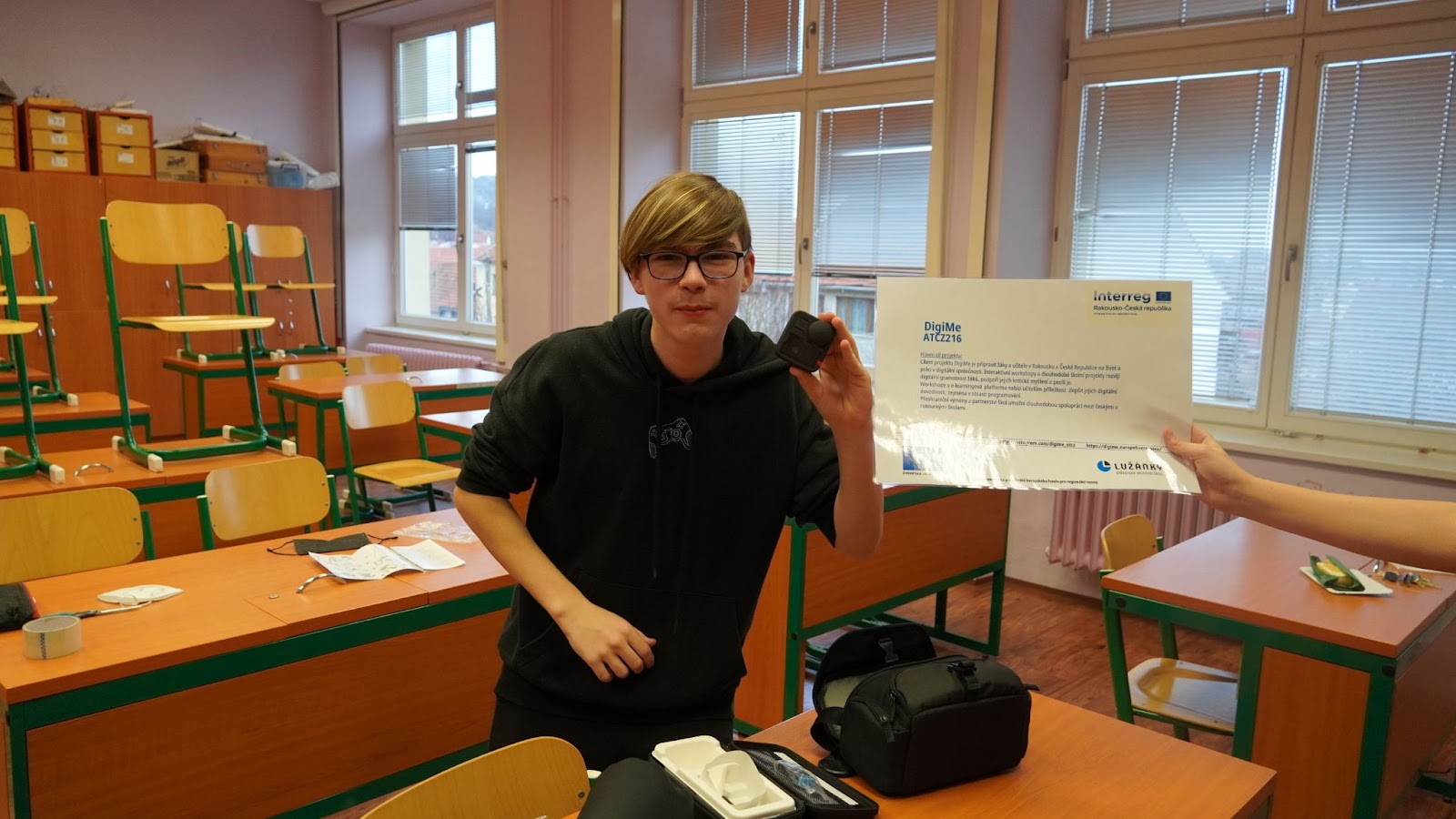 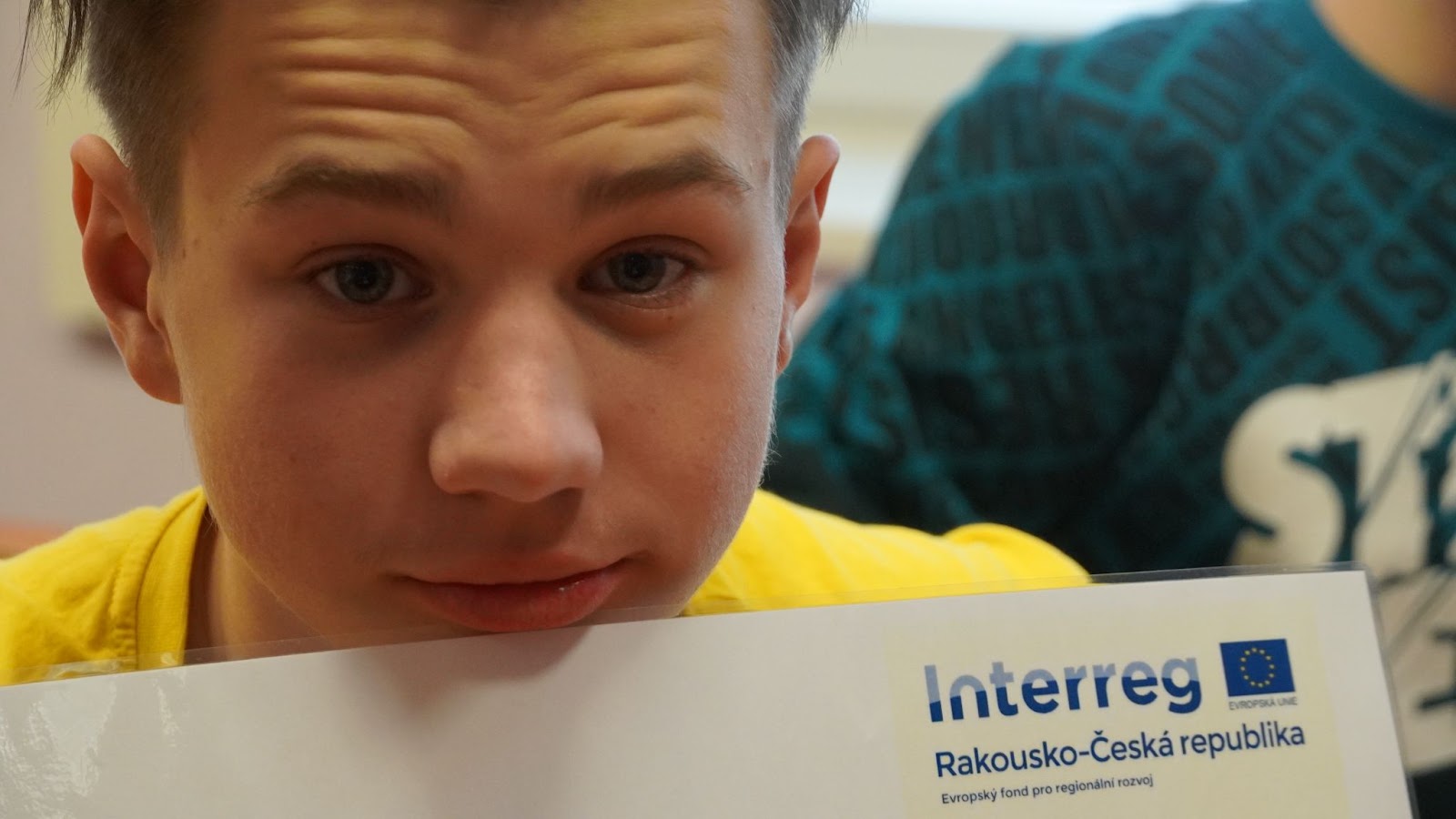 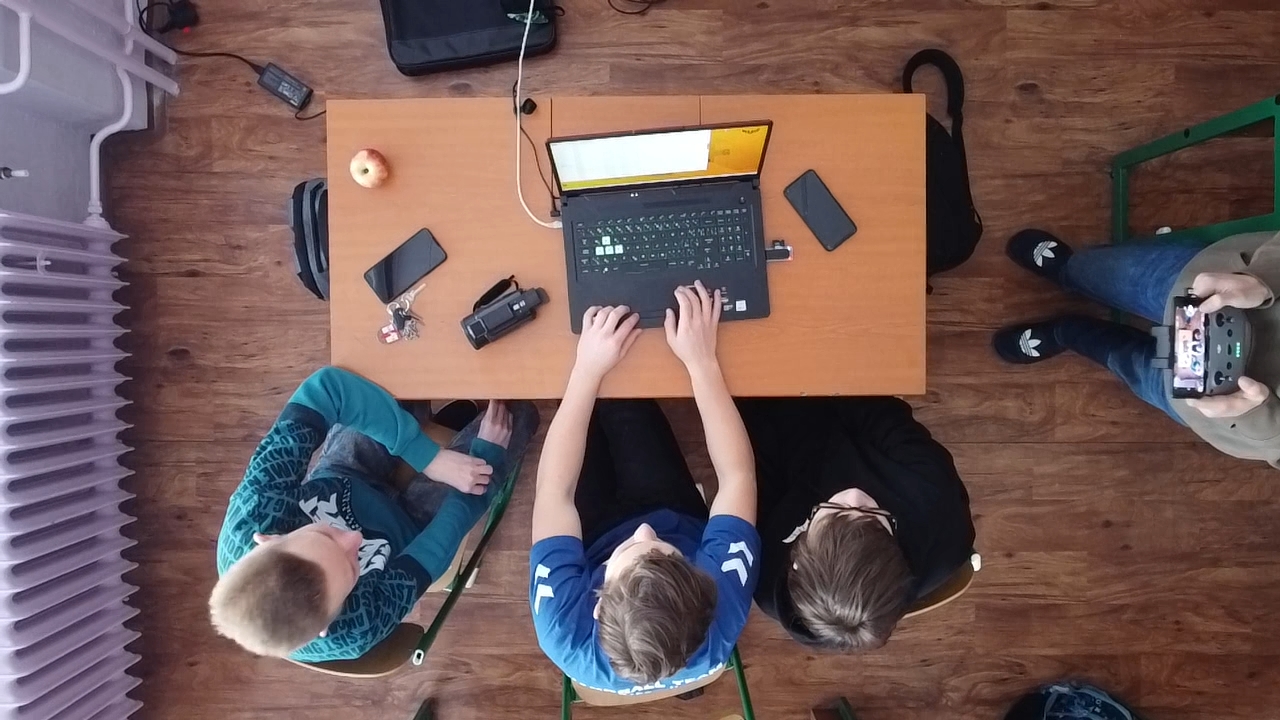 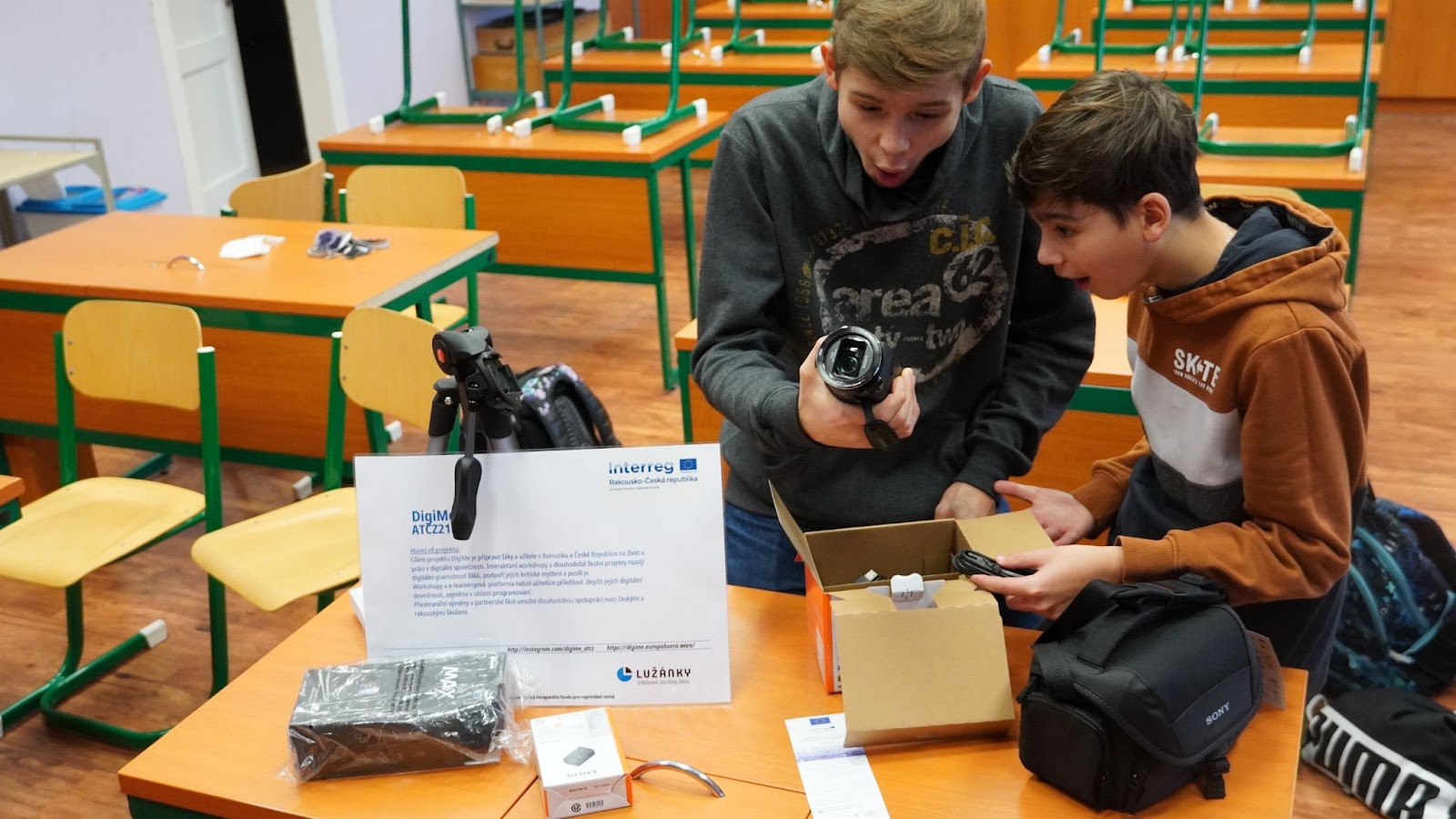 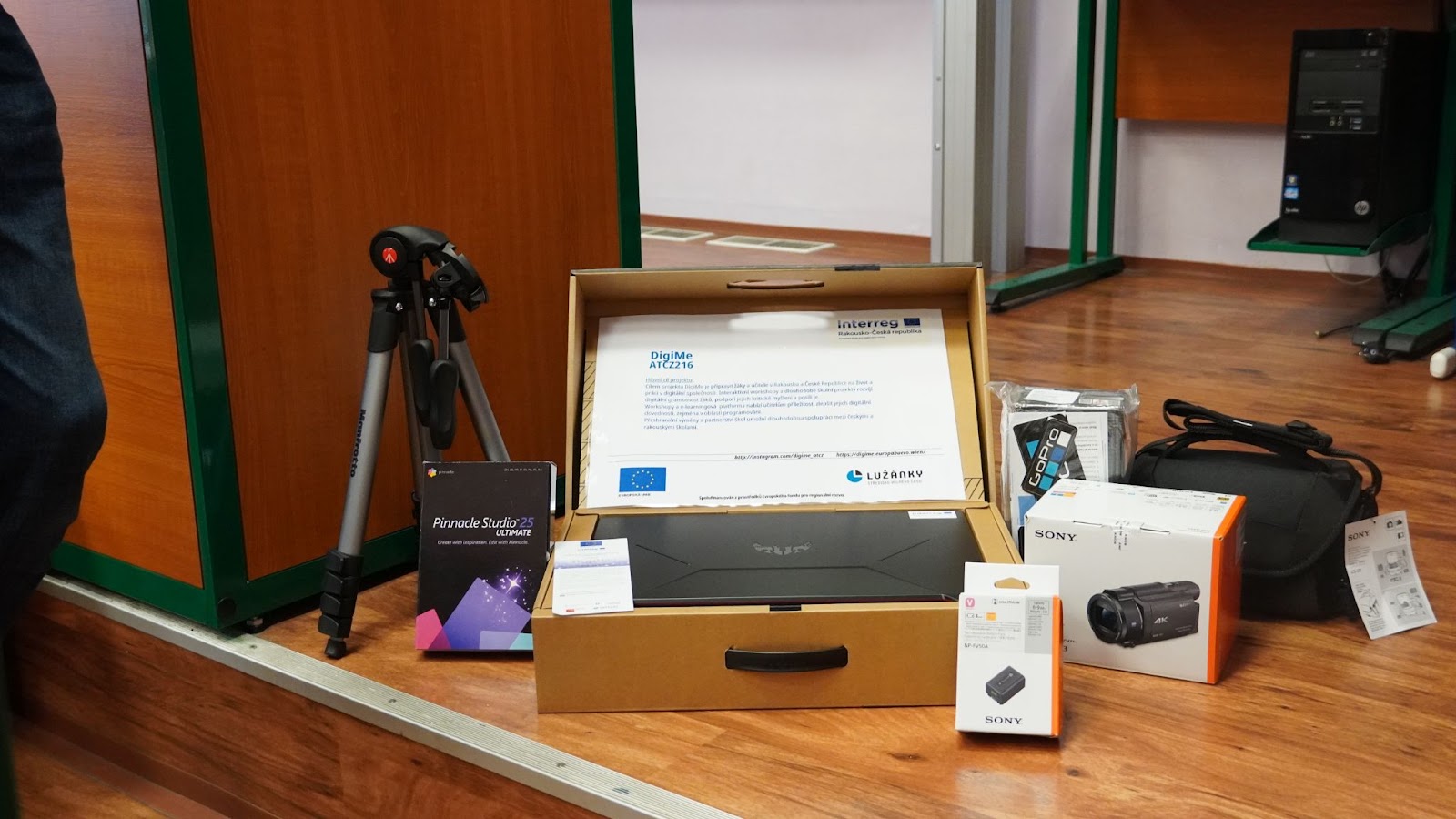 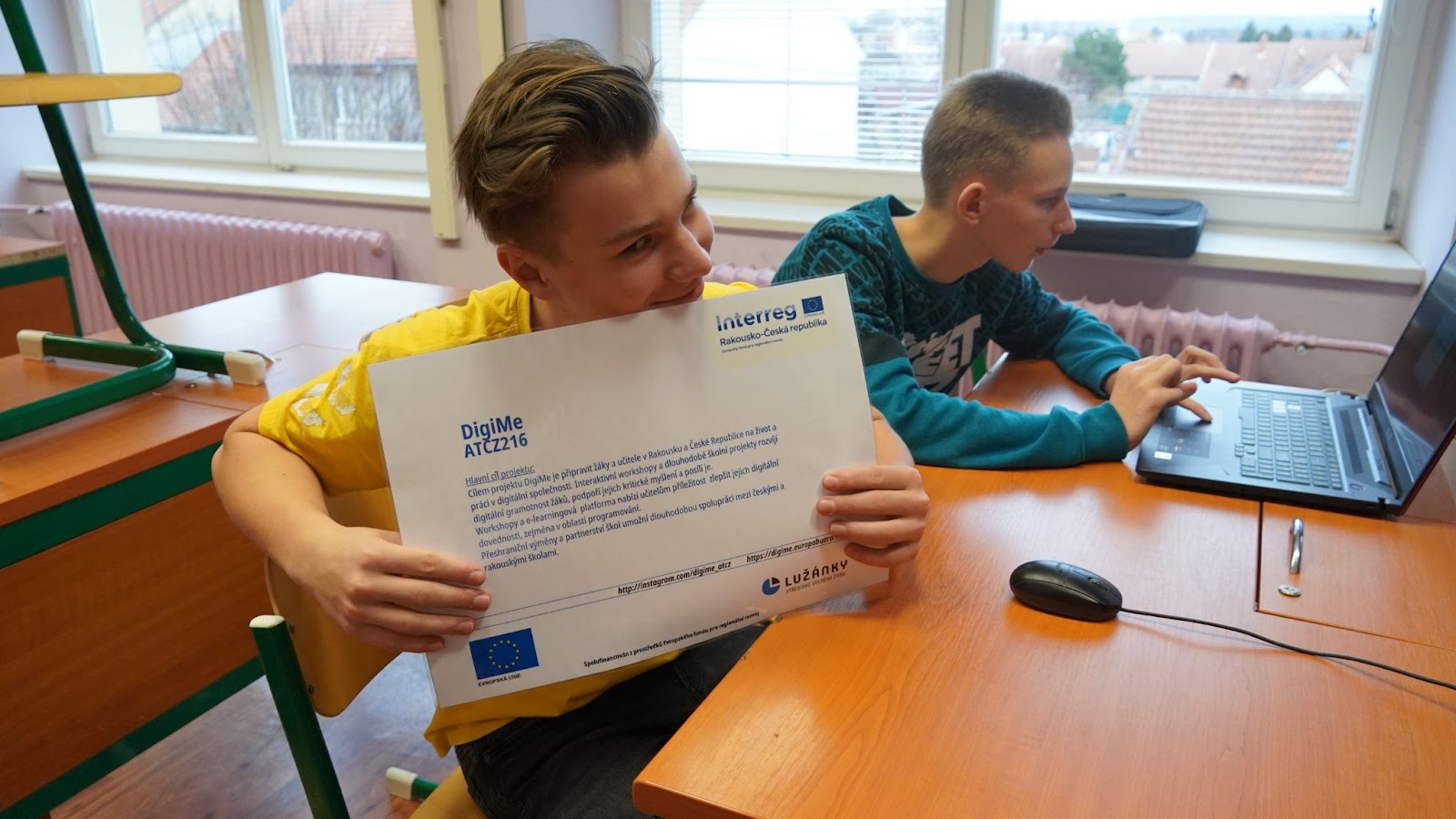 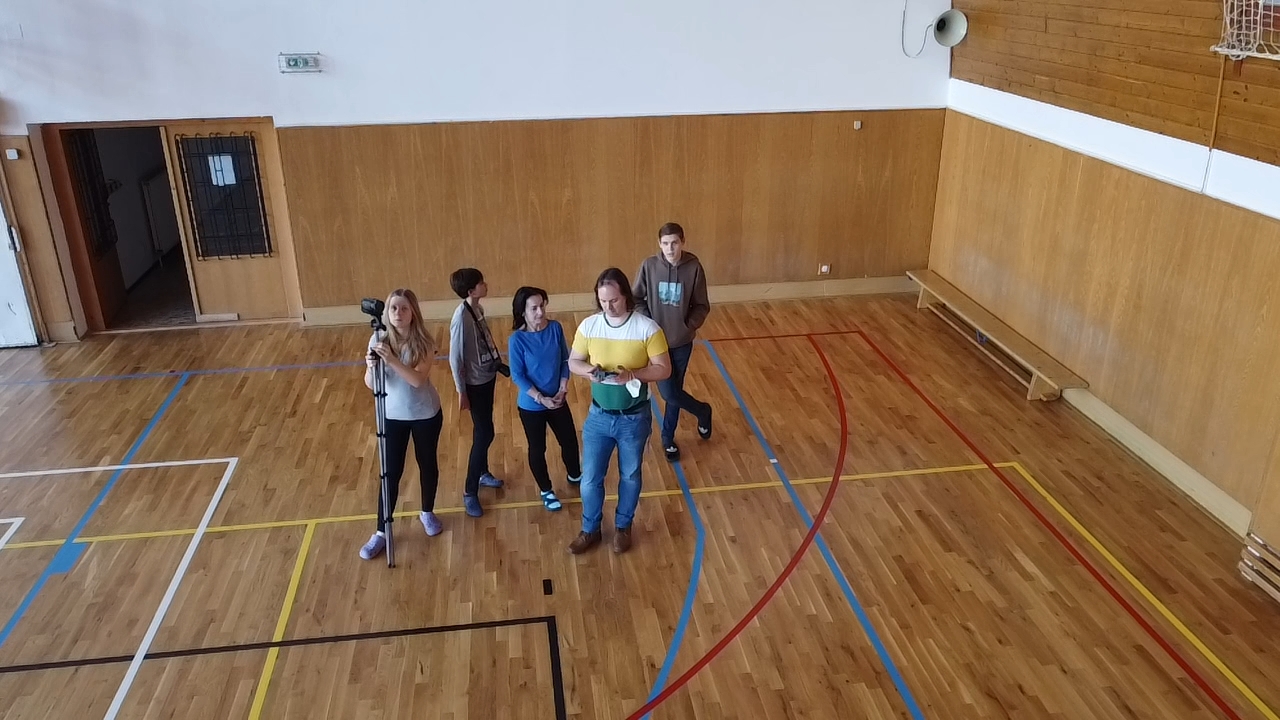 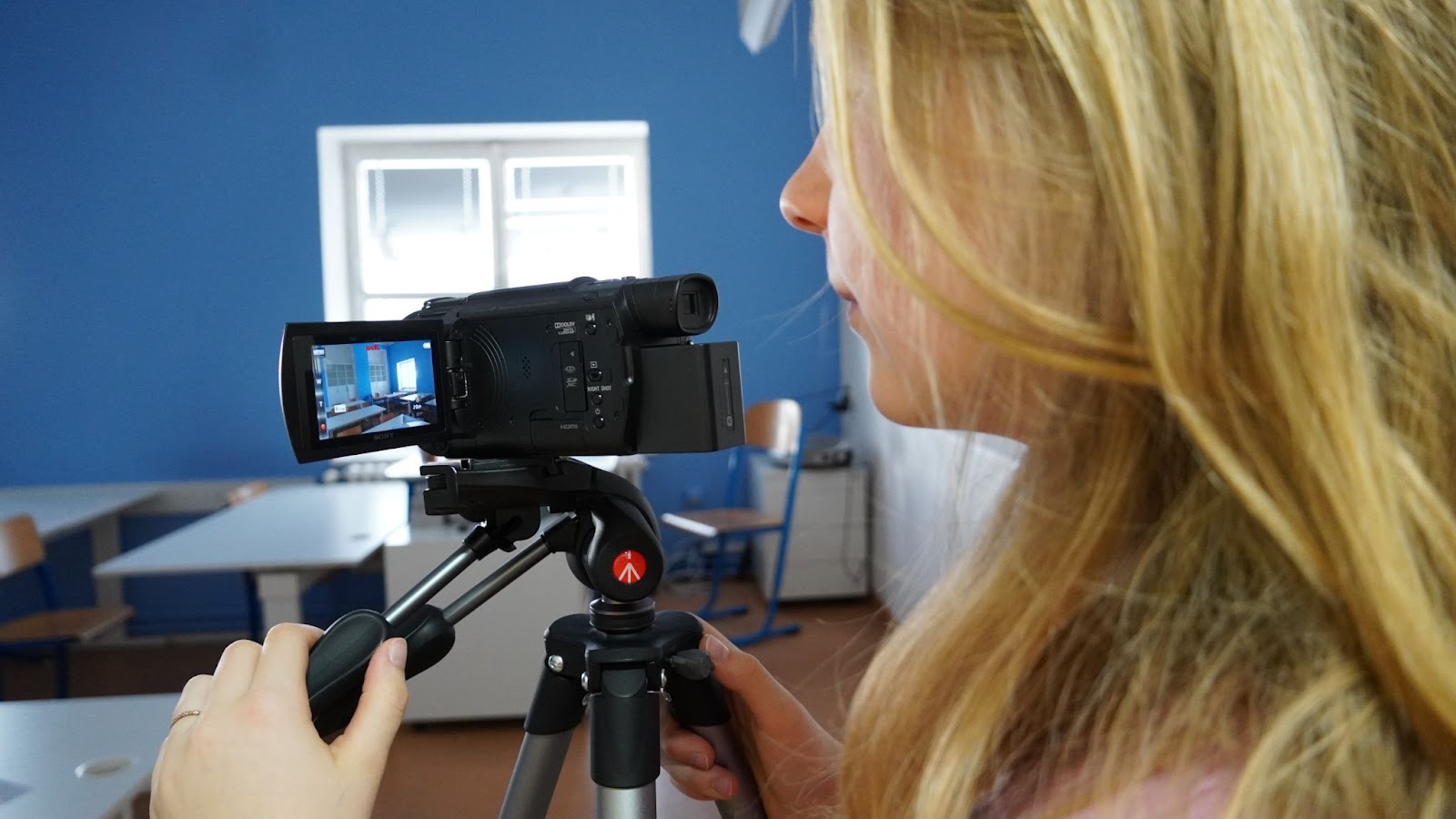 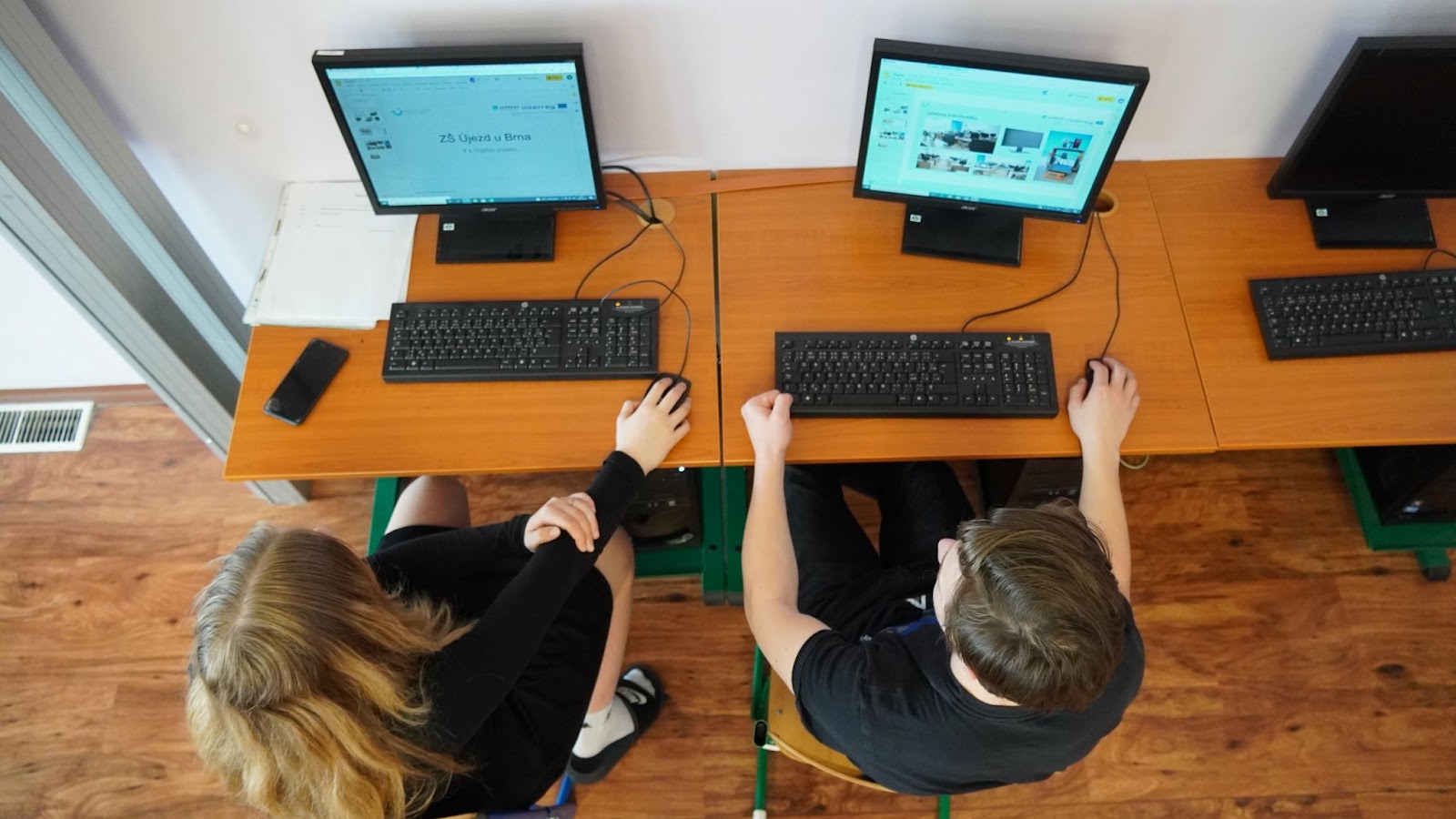 Práce v odborných učebnách
 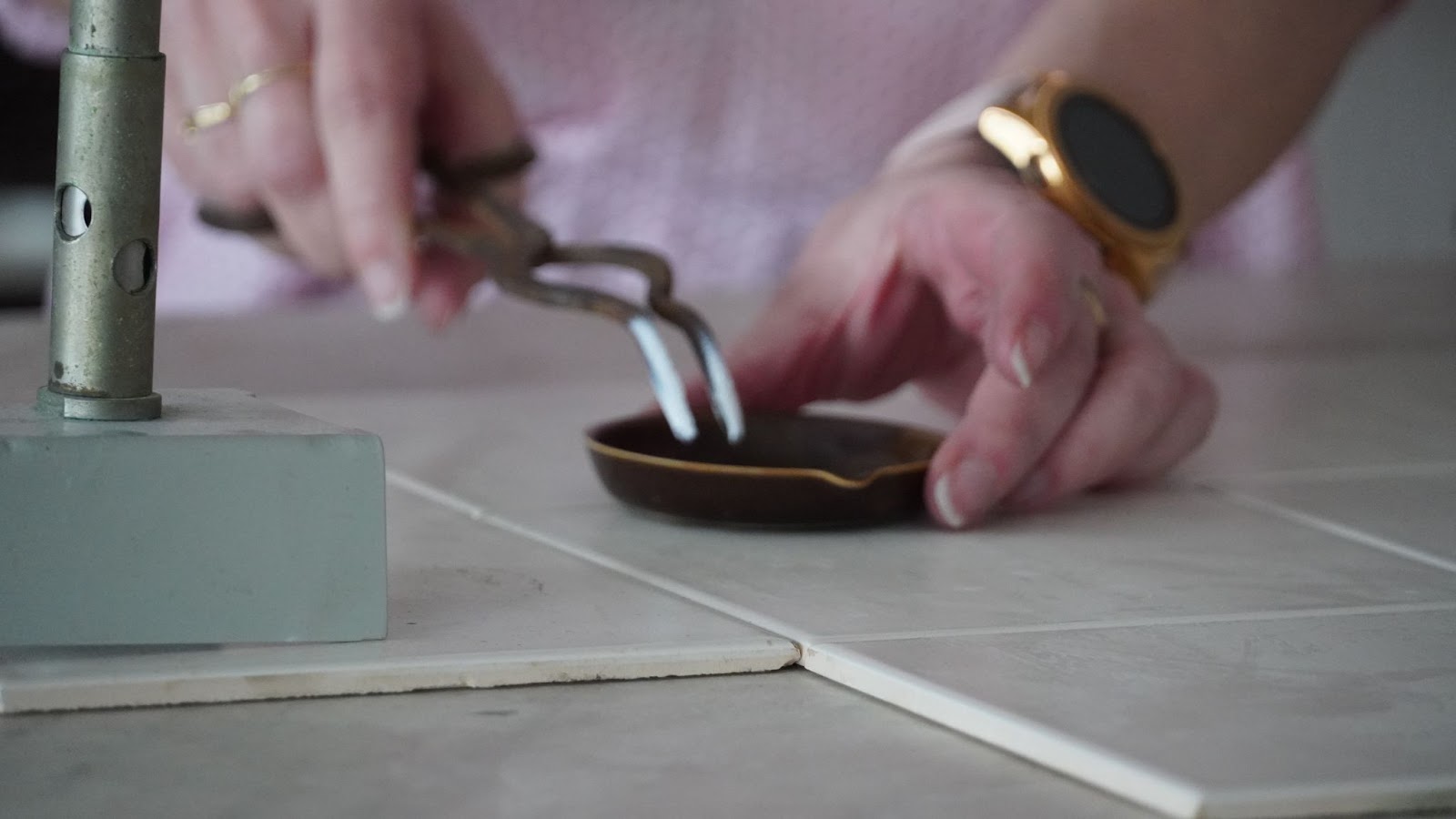 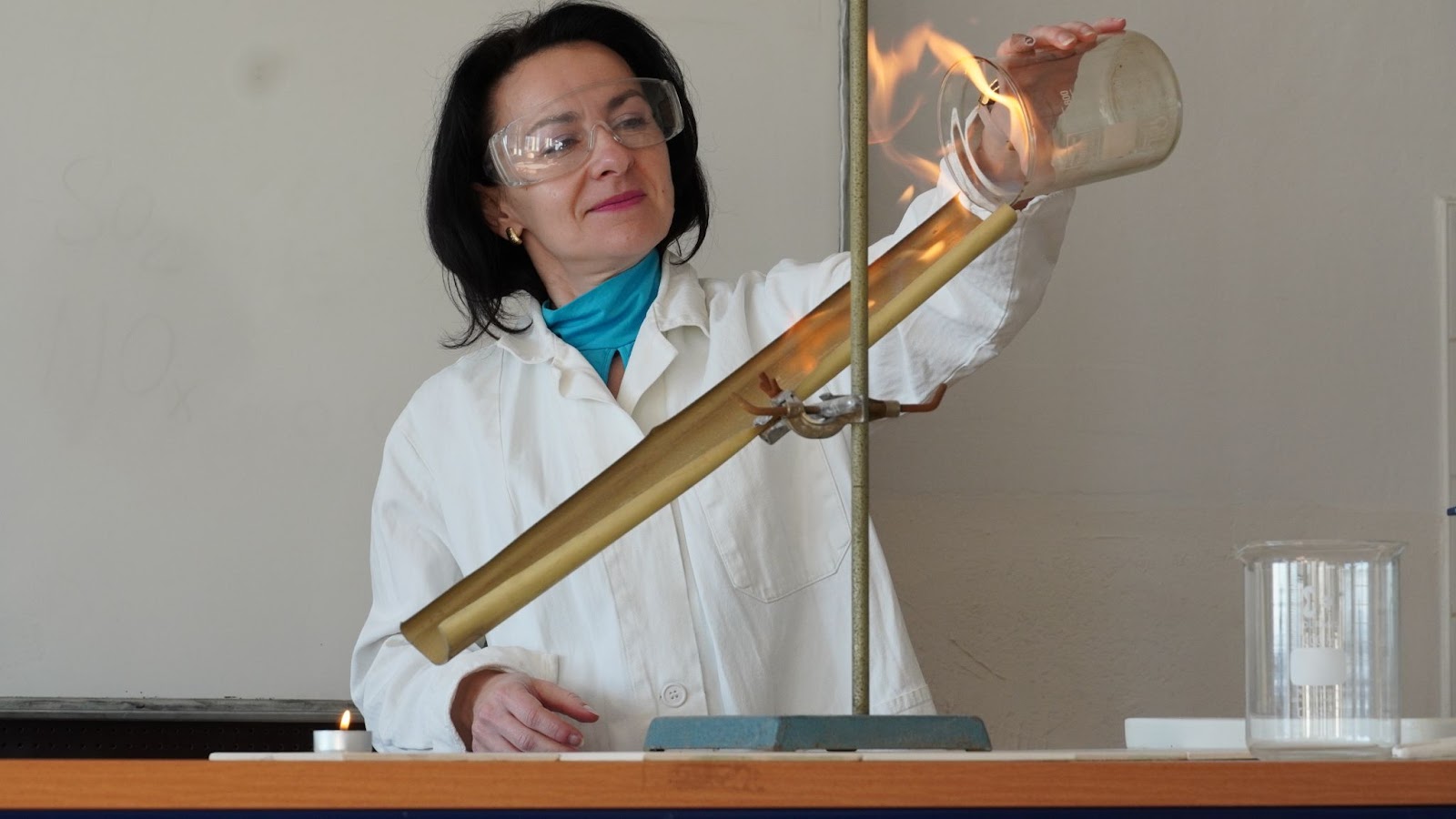 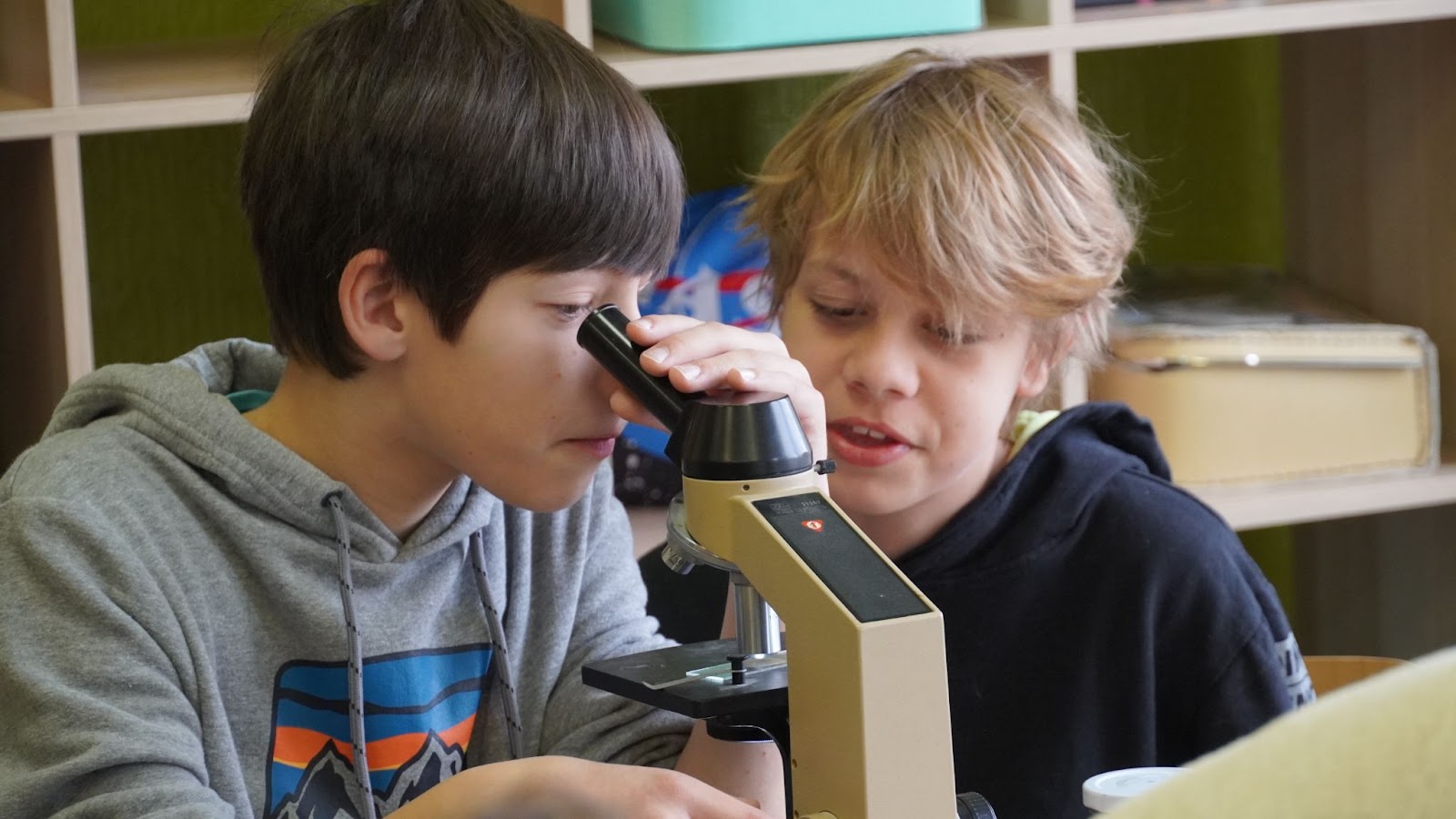 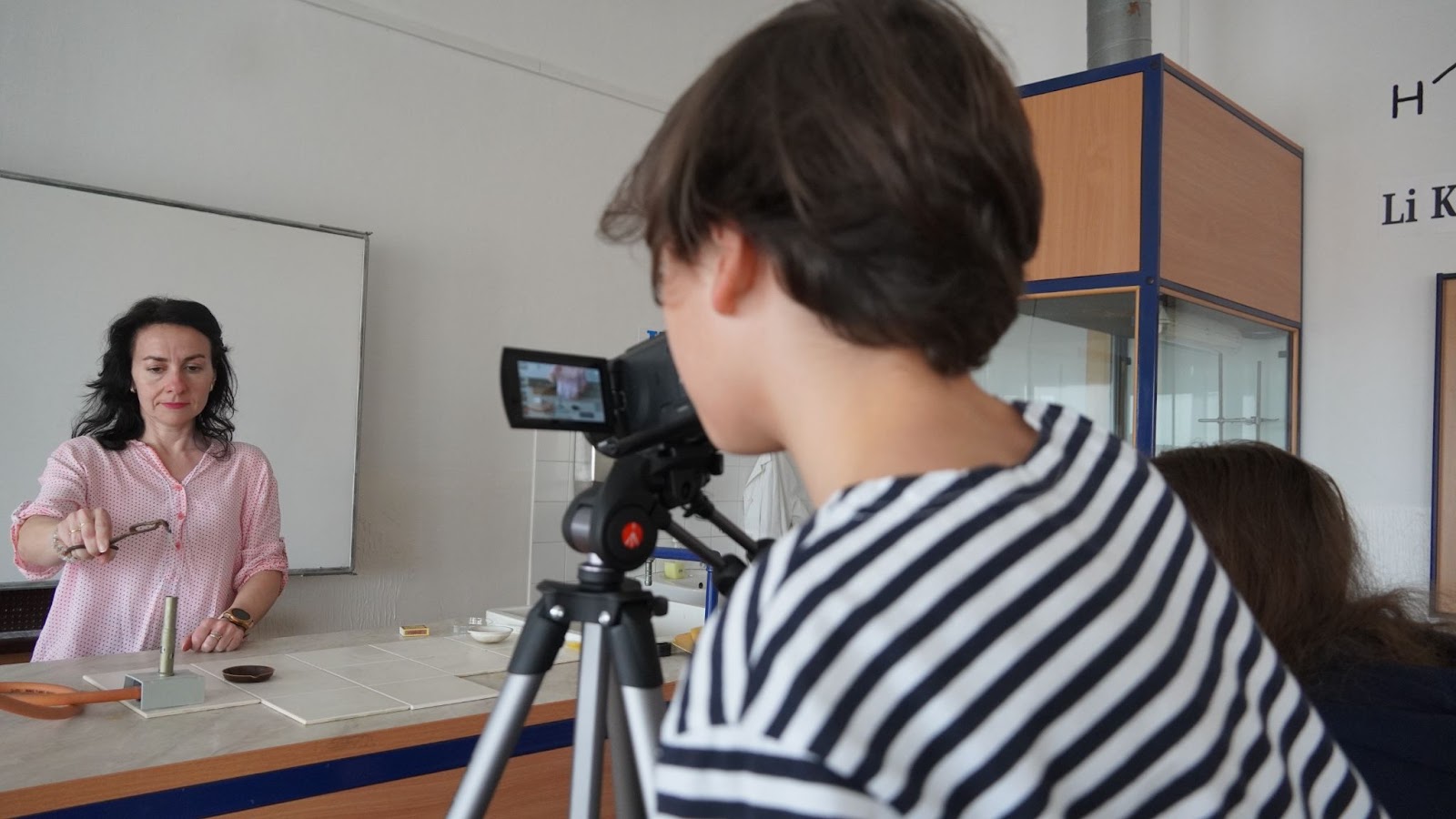 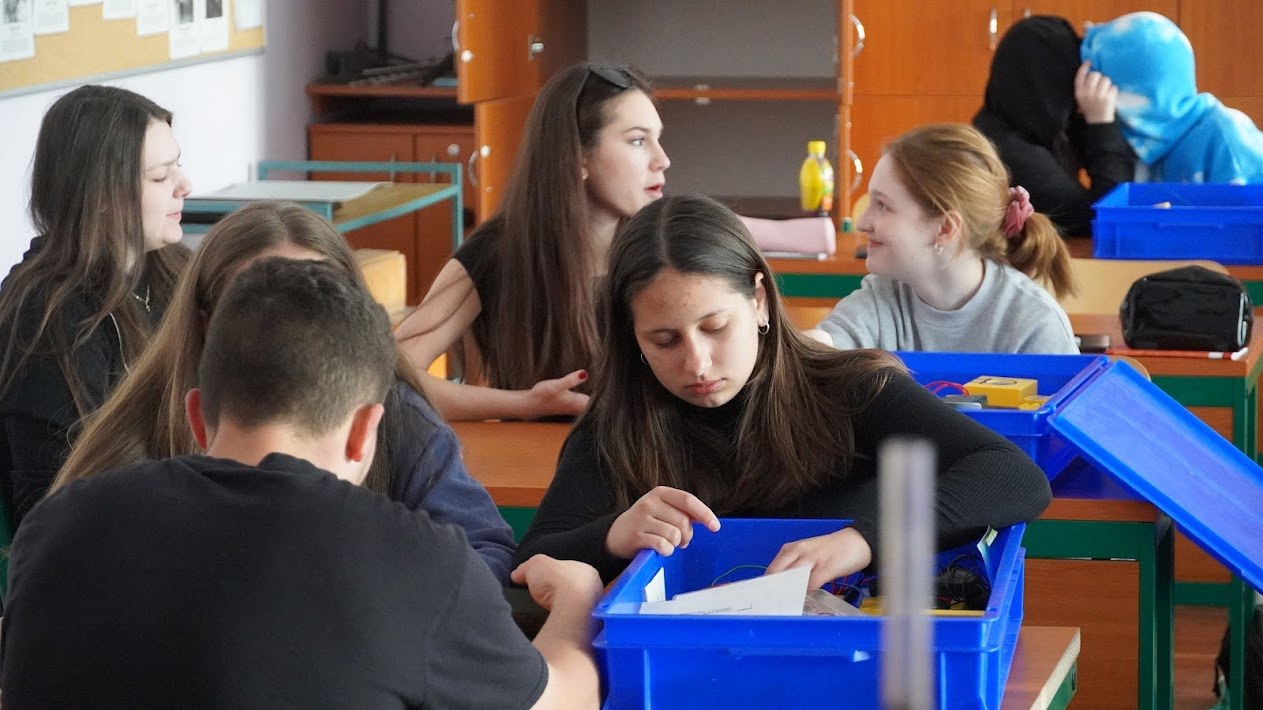 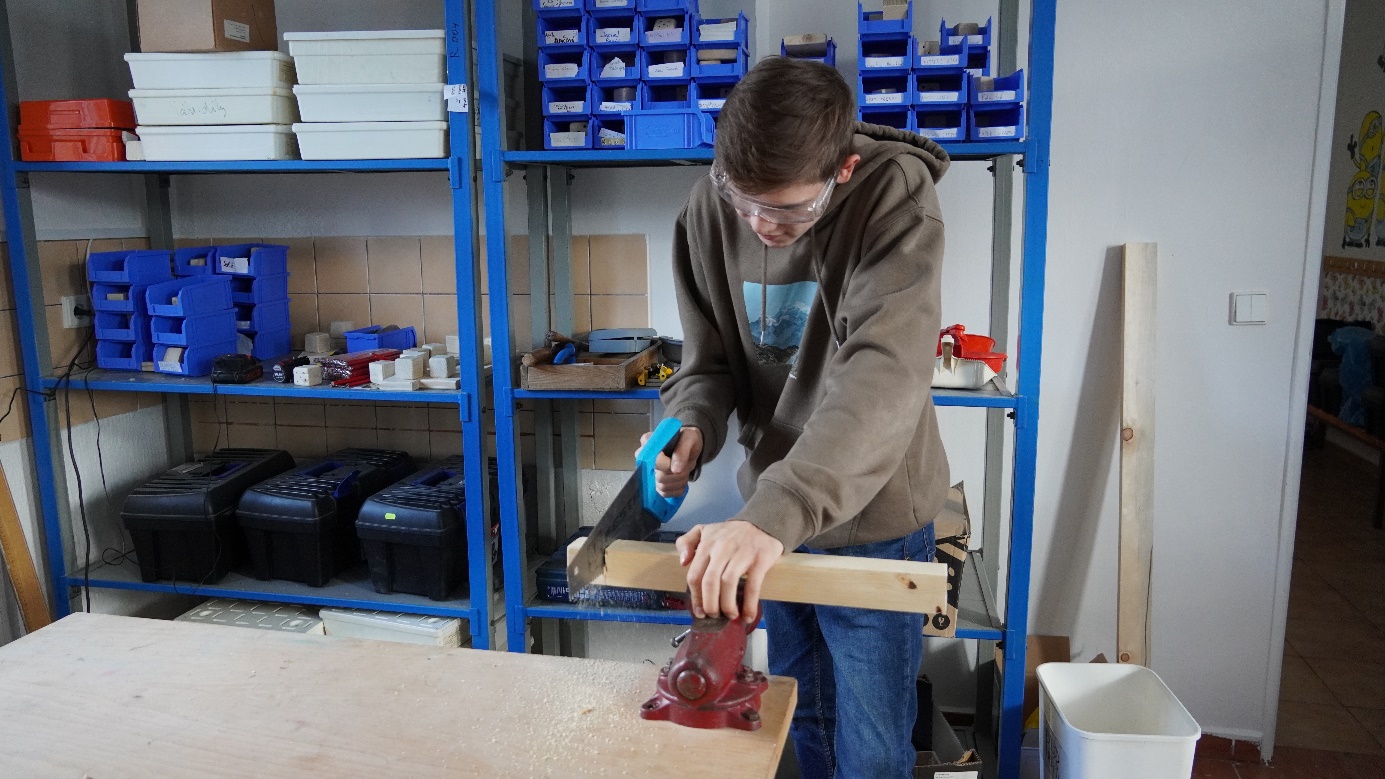 Pinnacle StudioPinnacle Studio je profesionální střihací program. S programem se nám pracovalo vcelku dobře, ale měli jsme i nějaké problémy. Je ale spíše pro zkušenější a více znalé lidi v oblasti střihu. Náplní práce v projektu bylo vytvoření promo videa pro naši školu pomocí zakoupeného stříhacího programu.Nejprve jsme se seznámili s tímto programem. Orientace v programu byla složitější. Předlohou pro naši práci bylo video ze zakoupeného balíčku, podle kterého jsme začali následně pracovat krok po kroku. Oříškem pro nás byl zvuk, na kterém jsme strávili nejvíce času. Po chvíli zkoumání se nám i tento problém podařilo vyřešit.Plusy: Byli jsme velmi překvapeni, jak snadno a rychle se program nainstaloval. Po vyplnění přihlašovacích údajů jsme hned mohli stříhat. Výborná byla instruktážní videa, která nám v naší práci hodně pomohla. Další předností programu je výběr velkého množství přechodů, úpravy zvuku, změny jasu atd.Minusy: Program byl složitý a náročný na pochopení. Podle našeho názoru je program vhodnější pro zkušenější uživatele v oblasti střihu.ZhodnoceníI když projekt oficiálně končí, v našich srdcích zůstane ještě dlouho. Asi všichni se shodneme na tom, že jsme si to náležitě a pořádně užili. Za ten výsledek všechna dřina, všechen ten čas, všechno to lítání po škole doopravdy stálo. Přidalo tomu také to, že jsme se zde sešli jako velice dobrá parta, která si každou schůzku náležitě vychutnala. Velké díky patří také našim skvělým ochráncům učitelům, kteří se o nás s radostí starali a možná nás i na něco pozvali. :)Myslím si, že teď si doopravdy můžeme nahlas říct: MY JSME TO ZVLÁDLI!DJI Dron DJI Mini 2 Fly More Combo šedý17 000 Kčshorturl.at/lsNR2Sony FDR-AX5327 000 Kčshorturl.at/oyFV0 Stříhací zařízení2 000 Kčshorturl.at/jmqFN ASUS TUF Gaming F1535 000 Kčshorturl.at/qxW24 Stativ ke kameře3 000 Kčshorturl.at/efhzQGoPro Max13 000 Kčshorturl.at/mopxNAkumulátor Sony1 900 Kčshorturl.at/hoMX9Brašna1 100 Kčshorturl.at/guxOR